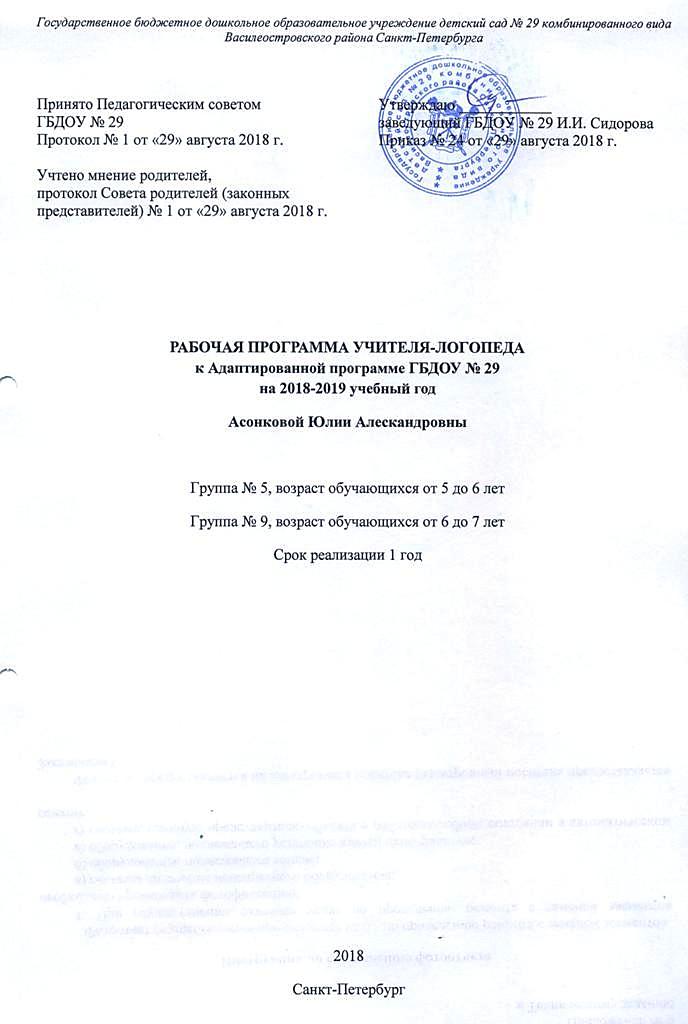 Содержание рабочей программы учителя-логопеда Асонковой Ю. А. Целевой разделПояснительная записка2.Содержательный раздел2.1. Содержание коррекционной работы с детьми2.2. Система педагогической диагностики (мониторинга) достижения детьми планируемых результатов освоения образовательной программы дошкольного образования2.3.Организация и формы взаимодействия с родителями (законными представителями) воспитанников3.Организационный раздел3.1.Годовой план коррекционно-развивающей работы на 2018-2019 уч. год3.2.Форма организации работы с детьми3.3.Учебный план образовательной деятельности на 2018-2019 учебный год3.4.Материально-техническое обеспечение процесса коррекционной работы3.5.Методическое оснащение образовательной деятельностиПриложение 1. - Комплексно-тематическое планирование коррекционной работыПриложение 2. – График проведения совместной деятельности с родителями на 2018-2019 уч. г.Приложение 3 – Учебный график подгрупповой и индивидуальной коррекционно-развивающей деятельностиПриложение 4. - Методика речевого обследования детей старшего возраста 1. Целевой разделПояснительная запискаТаблица 1. Оценка здоровья детей группы.Общая численность детей – 28Таким образом, у детей отмечается тяжелое нарушение речи (общее недоразвитие речи, II и III уровня речевого развития), стертая дизартрия. Тринадцать детей имеют аденоиды 2-3 степени, у двенадцати детей выявлены нарушение осанки и плоскостопие, у семерых аллергические реакции, восемь детей являются часто болеющими, у 4 детей снижено зрение и у шестерых астигматизм слабой степени.Полученные данные о состоянии здоровья воспитанников определяют основные приоритеты в реализации образовательной программы — коррекция речевых и неречевых нарушений, физическое развитие и оздоровление воспитанников.Содержательный разделКоррекционно-развивающая работа с дошкольниками с ТНР в основном представляет собой игровую деятельность. Педагогический замысел каждого игрового занятия направлен на решение коррекционно-развивающих, образовательных и воспитательных задач. Все специалисты, работающие с дошкольниками с ТНР, используют в разных формах организации деятельности детей именно игровой метод как ведущий. При разработке «Программы» учитывалось, что приобретение дошкольниками с ТНР социального и познавательного опыта осуществляется, как правило, двумя путями: под руководством педагогов (учителей-логопедов, воспитателей и других специалистов) в процессе коррекционно-развивающей работы и в ходе самостоятельной деятельности, возникающей по инициативе детей.Между разделами программы существуют тесные межпредметные связи, активно используется интеграция логопедической работы и образовательных областей, а также образовательных областей между собой.Содержание коррекционной работы с детьми2.2. Система педагогической диагностики (мониторинга) достижения детьми планируемых результатов освоения образовательной программы дошкольного образованияСистема мониторинга в соответствии с ФГОС ДО осуществляется в форме педагогической диагностики (см. приложение 4.) и обеспечивает комплексный подход к оценке индивидуальных достижений детей, позволяет осуществлять оценку динамики их достижений в соответствии с реализуемой образовательной программой дошкольного образования.2.3. Организация и формы взаимодействия с родителями (законными представителями) воспитанников.Годовой план взаимодействия с родителями представлен в приложении 2. График работы в приложении 3.3. Организационный раздел 3.1. Годовой план коррекционно – развивающей работына 2018 – 2019 учебный год.Учитель – логопед Асонкова  Ю. А.Форма организации работы с детьми.подгрупповая (по 6-8 детей)индивидуальная.При формировании подгрупп учитывается:возраст детей,индивидуальный темп деятельности,сходные по характеру и степени выраженности речевые нарушения (результаты мониторинга).Состав подгрупп может меняться в течение года в зависимости от индивидуальной динамики развития каждого ребенка. Все остальное время во всех возрастных группах занимают индивидуальные занятия с детьми. Количество занятий, реализующих коррекционно-развивающие задачи следующее: 2 подгрупповых; 3 индивидуальных. Продолжительность подгрупповых занятий в группе — 20 минут, перерыв между занятиями — 10 минут.Частота проведения индивидуальных занятий определяется характером и степенью выраженности речевого нарушения, возрастом, индивидуальными психофизическими особенностями детей, продолжительность индивидуальных занятий 10-15 минут.3.3.	Учебный план образовательной деятельности на 2018-2019 учебный годУчебная нагрузка в ГБДОУ д/с № 29 определяется на основании СанПиНа 2.4.1.3049- 13, однако, учитывая специфику учреждения, занятия с логопедом проводятся ежедневно в малых подгруппах и индивидуально. Организованная образовательная деятельность составляет 4 подгрупповых занятия по 30 мин (каждая подгруппа 2 раза в неделю по 30 мин). График работы  учителя-логопеда Асонковой Юлии АлександровныДополнительные дни отдыха, связанные с государственными праздниками:3.4. Материально-техническое обеспечение процесса коррекционной работыКоврограф и комплект разрезного материала к нему.Магнитная доска и комплект материала к ней.Интерактивная доска.Компьютер и авторские компьютерные игры.Принтер, сканер.Наборное полотно.Подвесные модули для развития физиологического дыхания.Комплект зондов для постановки звуков, для артикуляционного массажа, шпатели Дыхательные тренажеры, нетрадиционные материалы для развития направленной воздушной струи.Специальные пособия и нетрадиционные материалы для развития мелкой моторики.шкафы для хранения пособий, игр, методической литературы,зеркало с дополнительным освещением, шторкамистолы и стулья для детей (соответствующие требованиям СанПин)В кабинете учителя-логопеда представлены следующие развивающие центры:речевого и креативного развития;сенсорного развития;моторного и конструктивного развития.Коррекционная работа проводится в логопедическом кабинете и в групповом помещении.3.5. Методическое обеспечение образовательной деятельностиПриложение 1.Комплексно-тематическое планирование коррекционной работыучителем-логопедом Асонковой Ю. А.Основное содержание коррекционной работы для детей с ТНР, ОНР II уровня речевого развитияСодержание логопедических занятий в этот период направлено на актуализацию и систематизацию речевого материала, усвоенного на предыдущей ступени обучения, совершенствование механизмов сенсомоторного уровня и формирование механизмов языкового уровня речевой деятельности в процессе расширения импрессивного и экспрессивного словаря детей, развитие навыков понимания и употребления грамматических форм слова и словообразовательных моделей, а также различных типов синтаксических конструкций.Продолжается работа по развитию у детей понимания речи, накоплению и уточнению понятий, дифференциации значений слова, закрепляются умения детей правильно и отчетливо называть предмет, действия, признаки, качества и состояния, отвечать на вопросы, самостоятельно моделировать собственные речевые высказывания.В ходе логопедической работы употребляемые детьми слова по своей звуко-слоговой структуре приближаются к нормативно произносимым (с учетом произносительных возможностей детей). Совершенствование импрессивного и экспрессивного словаря, звукопроизношения, фонематического восприятия способствует усвоению детьми грамматических форм слова и словообразовательных моделей, формированию понимания и различения значений измененных форм слова, выделению звуковых и морфологических элементов слова, образующих новую форму (слово). На основе дальнейшего развития фонематического восприятия, отработки правильного произношения звуков и правильного воспроизведения звуко-слоговой структуры слова осуществляется обучение детей элементарным формам фонематического анализа с опорой на материализованные действия. В логопедической работе с детьми с дизартрией развитию фонематического восприятия предшествует работа по формированию сенсорно-перцептивного уровня восприятия в процессе имитации слогов, поскольку при дизартрии первичные расстройства возникают на гностико-праксическом уровне, который с неврологической точки зрения обусловливает механическую имитацию звуков речи.Одним из основных направлений логопедической работы на данной ступени обучения является развитие коммуникативной функции речи, расширение возможностей участия детей в диалоге, формирование связной монологической речи. Детей учат вести беседу на близкие и хорошо знакомые темы, описывать предмет, используя словосочетания, простые нераспространенные и распространенные предложения.Ведущим на второй ступени работы с детьми по данной программе остается принцип «логопедизации». Сформированные на логопедических занятиях речевые умения детей закрепляются в процессе развития их представлений об окружающем мире, элементарных математических представлений, в ходе физического и музыкального воспитания, в конструктивной и изобразительной деятельности, при обучении элементарным трудовым навыкам, а также в условиях семейного воспитания.Подготовительный этап. Формирование произвольного слухового и зрительного восприятия, внимания и памяти, зрительно-пространственных представлений. Закрепление усвоенных ранее представлений об объемных и плоскостных геометрических фигурах, и формах предметов. Формирование новых представлений об объемных и плоскостных фигурах и формах предметов (овал, прямоугольник, овальный, прямоугольный). Их различение в процессе сопоставления, сравнения. Совершенствование стереогноза. Обозначение форм геометрических фигур и предметов словом. Закрепление названий, усвоенных ранее величин и их параметров. Сравнение предметов по величине (пять-семь предметов). Обозначение величины и ее параметров словом. Закрепление основных цветов. Освоение оттенков новых цветов (розовый, голубой, коричневый, оранжевый). Различение предметов по цвету. Обозначение цвета предмета словом. Выделение одновременно двух (затем трех) свойств фигур, предметов (форма — цвет, форма — величина, величина — цвет, форма — цвет — величина).Обучение определению пространственных отношений (вверху, внизу, справа, слева, впереди, сзади). Выделение ведущей руки и ориентировка в схеме собственного тела. Обучение определению расположения предмета по отношению к себе, ориентировке на плоскости.Совершенствование умения слушать и ориентироваться в звуках окружающего мира, различать звуки по силе и высоте.Совершенствование процессов запоминания и воспроизведения: запоминание и воспроизведение последовательности и количества предметов(пять-шесть), картинок, геометрических фигур, различных по цвету, величине и форме; запоминание и воспроизведение ряда неречевых звуков (три-четыре), слов (четыре-шесть), объединенных по тематическому принципу и случайных.Формирование кинестетической и кинетической основы движений в процессе развития общей, ручной и артикуляторной моторики.Обучение точному выполнению двигательной программы. Развитие основных качеств движения: объема, точности, темпа, активности, координации (определяя содержание работы по развитию общей моторики на логопедических занятиях, логопед исходит из программных требований раздела «Физическое воспитание»).Развитие кинестетической организации движений пальцев рук на основе зрительного восприятия (по подражанию) и самостоятельно (по словесной инструкции). Стимуляция двигательных импульсов, направленных к определенным группам мышц. Уточнение состава двигательного акта.Формирование кинестетического анализа и синтеза, кинестетических афферентаций движений пальцев рук («Пчела», «Лодочка» и т.д.).Объединение, обобщение последовательных импульсов в единый организованный во времени двигательный стереотип («шнуровка», складывание фигурок из палочек по образцу и по памяти, штриховка).Нормализация мышечного тонуса мимической и артикуляторной мускулатуры с помощью дифференцированного логопедического массажа (осуществляется преимущественно в работе с детьми, страдающими дизартрией, с учетом локализации поражения, характера и распределения нарушений мышечного тонуса).Подготовка артикуляторного аппарата к формированию правильного звукопроизношения с помощью специальных методов.Формирование кинестетической основы артикуляторных движений. Развитие двигательно-кинестетической обратной связи путем уточнения положения различных артикуляторных органов вовремя артикулирования правильно произносимых звуков. Формирование нормативных артикуляторных укладов звуков в процессе нахождения и удержания необходимой артикуляторной позы (специальные комплексы артикуляторной гимнастики).Формирование кинетической основы артикуляторных движений в процессе развития орального праксиса при выполнении последовательно организованных движений (специальные комплексы артикуляторной гимнастики).Развитие движений мимической мускулатуры по подражанию и словесной инструкции (зажмурить глаза, надуть щеки, поднять и нахмурить брови).Формирование мыслительных операций анализа, синтеза, сравнения, обобщения, классификации.Развитие произвольности мыслительных операций (умения слушать, понимать и четко выполнять указания взрослого, действовать в соответствии с правилом, использовать образец). Обучение решению задач не только в процессе практических действий с предметами, но и в уме, опираясь на образные представления о предметах.Формирование основы словесно-логического мышления. Развитие основных компонентов мыслительной деятельности (заинтересованности в выполнении задания, положительного эмоционального состояния в течение всего занятия, навыка самоконтроля и т.д.)Развитие операций анализа, синтеза, сравнения, обобщения, классификации (формирование умения выражать результат словом), способности устанавливать закономерности на основе зрительного и мыслительного анализа (составление четырех-шести фигурной матрешки путем примеривания и зрительного соотнесения, занятия с конструктором, исключение неподходящей картинки). Формирование наглядно-образных представлений, обучение воссозданию целого на основе зрительного соотнесения частей (составление целого из частей, «Дорисуй»). Развитие способности на основе анализа ситуации устанавливать причинно-следственные зависимости, делать обобщения («Последовательные картинки», «Времена года»).Формирование умения составлять рассказ по серии последовательных картинок, вербально обосновав свое решение. Обучение выявлению и пониманию иносказательного смысла загадок с использованием наглядной опоры. Формирование способности к активной поисковой деятельности.Формирование слухозрительного и слухомоторного взаимодействия в процессе восприятия и воспроизведения ритмических структур.Обучение восприятию, оценке ритмов и их воспроизведению по образцу и по словесной инструкции (до пяти ритмических сигналов://; ///; ////).Обучение восприятию и оценке неакцентированных ритмических структур, разделенных длинными и короткими паузами, и их воспроизведению по образцу и по словесной инструкции (// //; / //; // /; /// /).Формирование сенсорно-перцептивного уровня восприятия (в работе с детьми с дизартрией).Обучение распознаванию звуков речи, развитие стимулирующей функции речеслухового анализатора (формирование четкого слухового образа звука). Формирование навыка аудирования (направленного восприятия звучания речи). Обучение умению правильно слушать и слышать речевой материал. Создание благоприятных условий для последующего формирования фонематических функций.Основной этапКоррекционная работа с детьми с тяжелым нарушение речи, общим недоразвитием речи II уровня.1 период обучения (сентябрь, октябрь, ноябрь) - развитие словаря Работать над накоплением пассивного словарного запаса и активизацией в речи существительных, глаголов, прилагательных по изучаемым лексическим темам («Осень. Признаки осени. Деревья осенью», «Огород. Овощи» «Сад. Фрукты», «Грибы. Ягоды» «Одежда. Головные уборы», «Обувь», «Дикие животные и их детеныши» «Перелетные птицы» «Мама, бабушка», «Семья».На основе ознакомления с окружающим, расширения представлений о предметах ближайшего окружения, явлениях общественной жизни и природы.Обобщить первичные представления детей об осени по существенным признакам сезона: состоянию погоды и основным осенним погодным явлениям. Ввести в речь наречия, обозначающие состояния погоды: солнечно, пасмурно, дождливо, ветрено.Ввести в речь прилагательные хмурый, дождливый.Расширить представления детей об овощах и фруктах (цвет, размер, запах, вкус). Ввести в словарь существительные — названия овощей и фруктов: помидор, огурец, лук, морковь, капуста, яблоко, груша, слива, лимон, апельсин.Конкретизировать представления детей о диких животных осенью, о подготовке зверей к зимовке (изменение цвета и характера шерсти, утепление жилища).Ввести в словарь следующие существительные: огурец, помидор, капуста, морковь, лук. Огород Яблоко, груша, лимон, банан, апельсин, персик, слива, виноград. Сад время года, погода, дождь, солнце, небо, тучи, ветер, листья, лужи, грязь, деревья, трава, цветы, насекомые, птицы, звери, одежда мяч лес, поляна, гриб, ягода, шляпка, ножка, боровик, лисичка, опенок, сыроежка, поганка, мухомор, земляника, малина, черника, корзина, компот, варенье, суп, сок, береза, рябина, дуб, клен, липа, ель, корень, ствол, ветки, листья, кора, шишка, желудь заяц, лиса, волк, медведь, белка, еж, зайчонок, лисенок, медвежонок, волчонок, лапы, когти, хвост, пасть, голова, уши, зубы птица,  грач, ласточка, гусь, утка, лебедь, кукушка, скворец, голова, глаза, клюв, туловище, грудка, крылья, лапки, хвост, перо, гнездо, корм, насекомые человек, семья, родители, мама, бабушка, открытка Ввести в речь детей глаголы по темам.Ввести в словарь прилагательные — названия цвета: красный, желтый, зеленый. Подвести детей к пониманию того, что цвет может передавать настроение.Учить понимать обобщающее значение слов и формировать обобщающие понятияФормировать понимание простых предлогов.Формирование и совершенствование грамматического строя речи Учить детей употреблять в речи имена существительные в форме единственного и множественного числа.Упражнять детей в употреблении формы множественного числа имен существительных в родительном падеже.Учить согласовывать слова в предложении в роде, числе, падеже.Закрепить в речи простые предлоги: на — с, в — из.Учить детей образовывать и использовать в речи существительные с уменьшительно-ласкательными суффиксами: -ик-, -чик-, -ечк-, -очк-, -еньк-, -оньк-.Упражнять детей в употреблении существительных с суффиксами: -онок, -енот, -ат, -ят.Учить навыку использования в речи притяжательных местоимений мужского и женского рода «мой-моя» и их согласованию с существительными Развитие фонематического восприятия, фонетико-фонематической системы языка и навыков языкового анализа и синтеза.Развитие просодической стороны речиНачать работу по формированию правильного физиологического и речевого дыхания.Формировать мягкую атаку голоса при произнесении гласных. Работать над плавностью речи.Учить детей изменять силу голоса: говорить громко, тихо, шепотом.Вырабатывать правильный темп речи.Работать над четкостью дикции.Начать работу над интонационной выразительностью речи. Развивать реакцию на интонацию, мимику, соответствующие интонации.Коррекция произносительной стороны речиУточнить произношение гласных звуков и согласных раннего онтогенеза в словах и предложениях с ними, в звукоподражаниях, небольших потешках и игре.Активизировать движений речевого аппарата, подготовка его к формированию правильной артикуляции свистящих звуков.Работа над слоговой структурой слова Формировать умение различать на слух длинны и короткие слова (мак - погремушка, кот— велосипед).Формировать умение передавать ритмический рисунок слова (прохлопывать, простукивать, протопывать слово вместе с логопедом и вслед за ним) со зрительной опорой и без нее.Обучать правильному произношению и делению на слоги сначала двусложных, а потом трехсложных слов, состоящих из открытых слогов (дыня, мука, батоны, вагоны), и использованию их в речи.Формировать понятие слог — часть слова.Совершенствование фонематического восприятия и навыков звукового анализа и синтезаУчить детей выделять из ряда звуков гласные звуки [а], [у], [и].Упражнять детей в анализе на слух слияний гласных звуков: [ау], [уа].Учить выделять начальные ударные гласные [а], [у], [и] в словах, различать слова с начальными ударными [а], [у], [и].Знакомить детей с простыми согласными звуками [п], [т].Развитие связной речи и навыков речевого общения Развивать умение вслушиваться в обращенную речь, понимать ее содержаниеЗакреплять у детей навыки составления простых предложений по модели: «Кто? Что делает? Что?»Учить детей запоминать короткие двустишья и потешкиФормировать навыки ведения диалога, умения выслушать вопрос, понять его содержание, адекватно ответить на заданный вопросУчить самостоятельному формулированию вопросов (Кто гуляет? Где кукла?)Закреплять умение заканчивать предложение, начатое логопедомФормировать у детей навык употребления в речи личных местоимений (я, ты, он, она, они)Учить детей отвечать на вопросы предложениями из 2 — 3 слов.Учить детей повторять за взрослыми рассказы-описания, загадки-описания из 2 — 3 предложений об овощах, фруктах, грибах, ягодах, одежде, обуви, мебели, посуде. Развитие психических функций Развитие слухового восприятия в упражнениях на узнавание и различение голосов природы, бытовых шумов, контрастного звучания нескольких игрушек или предметов-заместителей.Развитие слухового внимания при восприятии тихих и громких, высоких и низких звуков.Дальнейшее развитие зрительного внимания и памяти в работе с разрезными картинками (4—8 частей, все виды разрезов) и пазлами по всем изучаемым лексическим темам.Развитие мышления в упражнениях на группировку и классификацию предметов и объектов по одному или нескольким признакам (цвету, форме, размеру, качеству, материалу и т. п.).II период обучения (декабрь, январь, февраль) - развитие словаря 1. Дальнейшее расширение пассивного словарного запаса и активизация в речи существительных, глаголов, прилагательных по всем изучаемым лексическим темам «Домашние птицы и их птенцы», «Домашние животные и их детеныши», «Зима. Зимующие птицы» ,  «Новый год. Елочные игрушки», «Зимние забавы», «Зимняя одежда», «Обувь», «Профессии», Опасности вокруг нас», «День Защитника Отечества», «Внимание дорога!» на основе ознакомления с окружающим, расширения представлений о предметах ближайшего окружения, явлениях общественной жизни и природы. Уточнение понимания и постепенное введение в активный словарь названий предметов ближайшего окруженияОбобщить и расширить представления детей о явлениях неживой природы зимой. Ввести в речь прилагательные: белый, снежный, пушистый, зимняя, теплая, вязанная, шерстяная, удобная. Закрепить знание белого цвета.Ввести в речь наречия: морозно, снежно.Ввести в словарь следующие существительные: собака, щенок, кошка, котенок, корова, теленок, коза, козленок, лошадь, жеребенок, свинья, поросенок, лапы, ноги, тело, хвост, рога, сено, молоко, мясо, шерсть, копыта, курица, петух, цыпленок, утка, утята, гусь, гусята, птица, перья, пух, голова, тело, клюв, гребешок, хвост, крылья, лапы, яйца, зерно, червяк, зима, время года, мороз, холод, ветер, снег, метель, сугроб, лед, снежинка, снежок, птица, воробей, ворона, сорока, снегирь, синица, голубь, дятел, сова, голова, глаза, клюв, туловище, грудка, крылья, перья, хвост, лапки, корм, зерно, семечки, крошки, кормушка, мороз, холод,  снег, метель, сугроб, лед, снежинка, санки, лыжи, ледянки, коньки, снеговик, снежки, комбинезон, шуба, шарф, шапка, варежки, перчатки, куртка, обувь, кроссовки, сандалии, тапки, туфли, сапоги, чешки, ботинки, валенки, карнавал, хоровод, гирлянда, украшение, Снегурочка, фонарик, подарок, Дед Мороз, елка, шишка, игрушка, огонек, Повар, учитель, врач, пожарный, логопед, продавец, строитель, воспитатель, полицейский, почтальон, утюг, телевизор, правила дорожного движения, спички, газ, розетка, армия, служба, воин, солдат, богатырь, защитник, форма, командир, летчик, капитан, моряк, танкист, танк, самолет, корабль, автомат, пушка, враг, правила, движение, светофор, переход, дорога, улица, тротуар, транспорт, пешеход, люди, вниманиеВвести в речь детей глаголы, обозначающие способы передвижения животных: ходят, бегают, прыгают, скачут.Закрепить в речи детей существительные с обобщающим значением.Расширять словарь за счет активного усвоения и использования в экспрессивной речи личных местоименных форм, притяжательных местоимений, определительных местоимений, наречий, количественных и порядковых числительныхФормирование и совершенствование грамматического строя речи Закрепить умение согласовывать слова в предложении в роде, числе, падеже.Формировать понимание и навык употребления в речи некоторые простые предлоги: на, -с, в — из, по.Упражнять детей в употреблении некоторых относительных прилагательных.Продолжать учить изменять существительные по категории падежаПродолжать развивать навыки употребления существительных с уменьшительно-ласкательными суффиксамиОбучать согласованию притяжательных местоимений и имен прилагательных с существительными мужского, женского и среднего рода.Развитие фонетико-фонематической системы языка и навыков языкового анализа и синтеза Развитие просодической стороны речиПродолжить работу по формированию правильного физиологического и речевого дыхания.Работать над плавностью речи и мягкостью голоса.Закрепить умение изменять силу голоса, учить детей говорить тише, громче.Воспитывать правильный умеренный темп речи (по подражанию логопеду).Совершенствовать интонационную выразительность речи.Коррекция произносительной стороны речиПродолжить подготовку артикуляционного аппарата к формированию правильной артикуляции неправильно произносимых и отсутствующих в произношении звуков в процессе выполнения общей артикуляционной гимнастикиЗакрепить в речи чистое произношение гласных и наиболее легких согласных звуков: [б], [п], [м], [н], [д], [т], [г], [к], [х], [в], [ф] и их мягких вариантов.Работа над слоговой структурой словаСовершенствовать навык передачи ритмического рисунка двух- и трехсложных слов, состоящих из открытых слогов.Обучать правильному сочетанию односложных слов с одним хлопком, одним ударом, одной фишкой.Формировать понятие слог (часть слова) и умение оперировать этим понятием. Совершенствование фонематического восприятия и навыков звукового анализа и синтезаЗакрепить умение различать на слух слова с начальными ударными звуками [а], [у].Учить детей выделять из ряда звуков гласные [о], [и].Упражнять детей в анализе на слух слияний гласных звуковУчить детей выделять начальные ударные звуки в словах и различать слова с начальными ударными звуками,Учить детей выделять первые согласные звуки и различать слова с нимиФормировать понятия звук, гласный звук и умение оперировать этими понятиями Развитие связной речи и навыков речевого общения Продолжить совершенствование фразовой речи. Закрепить умение строить предложения из 2 — 3 слов.Закрепить умение повторять рассказ из 2 — 3 предложений. Упражнять детей в составлении рассказов-описаний и загадок-описаний о зимующих птицах, посуде, одежде, обувиУчить детей пересказывать тексты из 2 — 3 простых предложений.Развивать умение поддерживать беседу, задавать вопросы и отвечать на них, выслушивать друг друга до конца.Сенсорное развитие Дальнейшее развитие слухового восприятия в упражнениях на узнавание и различение голосов природы, бытовых шумов, контрастного звучания нескольких игрушек или предметов-заместителей.Развитие зрительного восприятия в упражнениях на узнавание и различение больших и маленьких предметов; предметов разных форм; предметов, окрашенных в разные цвета. Формирование умения различать цвета по насыщенности, яркости и правильно называть их (светло-зеленый, ярко- красный и т. п.). Формирование умения подбирать группы предметов, совпадающих по заданному признаку.Развитие психических функций Дальнейшее развитие слухового внимания и памяти при восприятии неречевых звуков. Совершенствование умения различать громкие и тихие, высокие и низкие звуки.Дальнейшее развитие зрительного внимания и памяти в работе с разрезными картинками (8 частей, все виды разрезов) и пазлами по всем изучаемым лексическим темам.Дальнейшее развитие мышления в упражнениях на группировку, классификацию предметов и объектов сразу по нескольким заданным признакам. Сравнение в старшей группе.Дальнейшее развитие воображения.III период обучения (март, апрель, май) - развитие словаря Продолжать работу над накоплением пассивного словарного запаса и активизацией в речи существительных, глаголов, прилагательных по всем изучаемым лексическим темам «Мамин праздник», «Весна», «Мебель», «Посуда», «Продукты питания», «Космос», «Перелетные птицы», «Транспорт», «День Победы», «Цветы», «Город, в котором я живу»  на основе ознакомления с окружающим, расширения представлений о предметах ближайшего окружения, явлениях общественной жизни и природы.Уточнить представления о признаках весны (изменение цвета неба, таяние снега, оттепель, солнечные лучи, проталинки, сосульки, появление травы).Ввести в речь существительные: мама, бабушка, сестра, тётя, цветы, месяц март, праздник, тюльпан, сюрприз, подснежник, мимоза, время года, снег, вода, солнце, ручей, погода, день, луч, лужа, ветер, капель, сосулька, льдины, подснежник, мать-и-мачеха, мебель, стол, стул, шкаф, полка, кровать, диван, табурет, сиденье, ножки, спинка, посуда, чайник, кастрюля, тарелка, чашка, ложка, вилка, нож, ручка, крышка, носик, края, донышко, ракета, космонавт, планета, звезды, планета Земля, птица,  грач, ласточка, гусь, утка, лебедь, кукушка, скворец, голова, глаза, клюв, туловище, грудка, крылья, лапки, хвост, перо, яйцо, гнездо, птенцы, корм, мошки, мухи, транспорт, машина, грузовик, самолет, корабль, поезд, автобус, автомобиль, велосипед, водитель, летчик, кабина, кузов, колесо, руль, педаль, дверца, вагон, дорога, ветеран, Родина, воинские награды, насекомое, жук, бабочка, пчела, муравей, божья коровка, муха, голова, усы, крылья, лапки, мед, луг, сад, цветы, ромашка, одуванчик, василек, букет корень, стебель, лист, лепесток, бутон, город Санкт-Петербург, река Нева, улица, парк, цирк, зоопарк, метро, школа, кинотеатр, вокзал, дом, детский сад, магазин, больница, аптека, церковь Закрепить в речи детей существительные с обобщающим значением по темам.Расширять словарь за счет активного усвоения и использования в экспрессивной речи личных местоименных форм, притяжательных местоимений, притяжательных прилагательных, определительных местоимений, наречий, количественных и порядковых числительных.Сформировать понимание простых предлогов.Сформировать понятие слово и умение оперировать им Формирование и совершенствование грамматического строя речи Формировать умение понимать вопросы косвенных падежей и употреблять существительные мужского, женского и среднего рода в косвенных падежах сначала в беспредложных конструкциях, затем в предложных конструкциях с простыми предлогами.на, с, в, из, по.Продолжить работу над умением согласовывать слова в предложении в роде, числе, падеже.Учить употреблять в речи формы повелительного наклонения глаголов: идти, лежать, бежать.Учить употреблять существительные с суффиксами -онок, -енок в форме родительного падежа множественного числаФормировать умение образовывать и использовать в речи глаголы в повелительном наклонении, инфинитиве, в настоящем и прошедшем времени в изъявительном наклонении.Учить различать и употреблять противоположные по значению названия действий и признаков.Формировать умение согласовывать числительные с существительными мужского и женского рода.Развитие просодической стороны речиПродолжить формирование правильного речевого дыхания и длительного ротового выдоха.Продолжить формировать навык мягкого голосоведения.Воспитывать правильный умеренный темп речи (по подражанию логопеду).Развивать ритмичность и интонационную выразительность речи, модуляцию голоса.Коррекция произносительной стороны речиАктивизировать движения речевого аппарата, готовить его к формированию звуков всех групп.Сформировать правильные уклады свистящих и шипящих звуков.Автоматизировать поставленные звуки в игровой и свободной речевой деятельности. Работа над слоговой структурой словаСовершенствование умения передавать ритмический рисунок односложных слов и двух-, трехсложных слов, состоящих из открытых слогов.Формировать понятие слог (часть слова) и умение оперировать этим понятием. Совершенствование фонематического восприятия и навыков звукового анализа и синтезаЗакрепить умение различать на слух слова с начальными ударными гласнымиУпражнять детей в выделении простых согласных звуков из ряда звуков.Учить выделять конечные согласные в словах.Упражнять детей в анализе обратных слогов: от, ут, ак, ок, ук, ик и т.д.Учить подбирать слова с заданным звуком.Дать детям представление о гласном и согласном звуках, их различиях.Развитие связной речи и речевого общения Закрепить умение составлять предложения из трех слов.Продолжать упражнять детей в пересказе текстов из 2 — 3 предложений.Учить детей поддерживать беседу: задавать вопросы и правильно отвечать на них, выслушивать друг друга до концаФормировать умение «оречевлять» игровую ситуацию.Сенсорное развитие Совершенствование умения воспринимать предметы, их свойства, отношения, сравнивать предметы между собой и группировать их по одному или нескольким признакам (цвету, форме, размеру).Совершенствование умения обследовать предметы разными способами. Развитие психических функций Дальнейшее развитие слухового внимания в игровых упражнениях.Дальнейшее развитие зрительного внимания и памяти в работе с парными и разрезными картинками, кубиками и пазлами.Развитие мышления в упражнениях на группировку и классификацию предметов (первые весенние цветы, полевые и луговые цветы, перелетные птицы)Основное содержание коррекционной работы для детей с ТНР, ОНР, III ур.р.р.Основным в содержании логопедических занятий на третьей ступени обучения является совершенствование механизмов языкового уровня речевой деятельности. В качестве первостепенной задачи выдвигается развитие связной речи детей на основе дальнейшего расширения и уточнения словаря импрессивной и экспрессивной речи, возможностей дифференцированного употребления грамматических форм слова и словообразовательных моделей (параллельно с формированием звукопроизношения и слухопроизносительных дифференцировок), различных синтаксических конструкций. Таким образом, коррекционно-логопедическое воздействие направлено на развитие различных компонентов языковой способности (фонетического, лексического, словообразовательного, морфологического, семантического).В процессе работы над активной речью детей большое внимание уделяется переработке накопленных знаний, дальнейшей конкретизации и дифференциации понятий, формированию умений устанавливать причинно-следственные связи между событиями и явлениями с целью определения их последовательности и ориентировки во времени. Расширение и уточнение понятий и представлений, словаря импрессивной и экспрессивной речи, овладение разнообразными способами словоизменения и словообразования и синтаксическими конструкциями, установление логических связей и последовательности событий является основой для дальнейшего обучения детей составлению связных рассказов.В этот период продолжается и усложняется работа по совершенствованию анализа и синтеза звукового состава слова, отрабатываются навыки элементарного фонематического анализа и формируется способность к осуществлению более сложных его форм с постепенным переводом речевых умений во внутренний план. На логопедических занятиях большое внимание уделяется накоплению и осознанию языковых явлений, формированию языковых обобщений, становлению «чувства языка», что становится базой для формирования метаязыковой деятельности и способствует подготовке детей с ТНР к продуктивному усвоению школьной программы.Обучение грамоте детей с ТНР рассматривается как средство приобретения первоначальных школьных навыков. Одним из важнейших направлений работы по обучению грамоте является изучение детьми звукобуквенного состава слова. Наблюдение над звуковым составом слов, выделение общих и дифференциация сходных явлений, развитие фонематического анализа и синтеза создают основу для формирования у детей четких представлений о звуковом составе слова, способствует закреплению правильного произношения. Дети обучаются грамоте на материале правильно произносимых звуков и слов. Последовательность изучения звуков и букв определяется усвоенностью произношения звуков и возможностями их различения на слух.Наряду с развитием звукового анализа на этой ступени проводится работа по развитию языкового анализа и синтеза на уровне предложения и слова (слогового). Параллельно с изучением звуков и букв предусматривается знакомство с элементарными правилами грамматики и правописания. Сформированные на логопедических занятиях речевые умения закрепляются другими педагогами и родителями.Подготовительный этапФормирование произвольного слухового и зрительного восприятия, внимания и памяти, зрительно-пространственных представлений. Закрепление усвоенных объемных и плоскостных геометрических форм. Освоение новых объемных и плоскостных форм (ромб, пятиугольник, трапеция, куб, пирамида). Обучение зрительному распознаванию и преобразованию геометрических фигур, воссозданию их по представлению и описанию. Совершенствование навыка стереогноза. Обозначение формы геометрических фигур и предметов словом.Закрепление усвоенных величин предметов. Обучение упорядочению групп предметов (до 10) по возрастанию и убыванию величин. Обозначение величины предметов (ее параметров) словом.Закрепление усвоенных цветов. Освоение новых цветов (фиолетовый, серый) и цветовых оттенков (темно-коричневый, светло-коричневый). Обучение различению предметов по цвету и цветовым оттенкам. Обозначение цвета и цветовых оттенков словом.Обучение классификации предметов и их объединению во множество по трем-четырем признакам.Совершенствование навыка определения пространственных отношений (вверху, внизу, справа, слева, впереди, сзади), расположения предмета по отношению к себе. Обучение определению пространственного расположения между предметами. Обозначение пространственного расположения предметов словом. Обучение узнаванию контурных, перечеркнутых, наложенных друг на друга изображений. Обучение восприятию и узнаванию предметов, картинок по их наименованию (организация восприятия по слову).Расширение объема зрительной, слуховой и слухоречевой памяти. Совершенствование процессов запоминания и воспроизведения (с использованием предметов, семи-восьми предметных картинок, геометрических фигур, пяти-семи неречевых звуков и слов).Формирование кинестетической и кинетической основы движений в процессе развития общей, ручной и артикуляторной моторики.
Дальнейшее совершенствование двигательной сферы детей. Обучение их выполнению сложных двигательных программ, включающих последовательно и одновременно организованные движения (при определении содержания работы по развитию общей моторики на логопедических занятиях логопед исходит из программных требований образовательной области «Физическое развитие»).Совершенствование кинестетической основы движений пальцев рук по словесной инструкции.Развитие кинетической основы движений пальцев рук в процессе выполнения последовательно организованных движений и конструктивного праксиса. Формирование кинетической основы движений пальцев рук в процессе выполнения одновременно организованных движений, составляющих единый двигательный навык.Совершенствование кинестетической основы артикуляторных движений и формирование нормативных артикуляторных укладов звуков.Развитие кинетической основы артикуляторных движений.Совершенствование движений мимической мускулатуры по словесной инструкции.Нормализация мышечного тонуса мимической и артикуляторной мускулатуры путем проведения дифференцированного логопедического массажа (преимущественно в работе с детьми, страдающими дизартрией, с учетом локализации поражения, характера и распределения нарушений мышечного тонуса).Формирование мыслительных операций анализа, синтеза, сравнения, обобщения, классификации. Совершенствование основных компонентов мыслительной деятельности. Формирование логического мышления. Обучение умению рассуждать логически на основе обогащения детского опыта и развития представлений об окружающей действительности, а также умению представлять индуктивно-дедуктивные доказательства.Обучение планированию деятельности и контролю ее при участии речи.Развитие анализа, сравнения, способности выделять существенные признаки и мысленно обобщать их по принципу аналогии. Обучение детей активной поисковой деятельности. Обучение самостоятельному определению существенного признака для классификации на его основе. Формирование конкретных, родовых, видовых понятий и общих представлений различной степени обобщенности. Учить детей обобщать конкретные понятия с помощью родовых понятий, обобщать понятия через абстрактное родовое понятие, обобщать понятия через выделение признаков различия и сходства «Назови, какие бывают», («Назови одним словом», «Разложи картинки», «Сравни предметы» и т. п.). Обучение мысленному установлению связей, объединению предметов, их частей или признаков («Дополни до целого», «Сложи картинку»). Формирование умения устанавливать причинно-следственные зависимости.Обучение детей пониманию иносказательного смысла загадок без использования наглядной опоры (на основе игрового и житейского опыта).Формирование слухозрительного и слухомоторного взаимодействия в процессе восприятия и воспроизведения ритмических структур. Обучение восприятию, оценке ритмов (до шести ритмических сигналов) и их воспроизведению по речевой инструкции (без опоры на зрительное восприятие).Формирование понятий «длинное» и «короткое», «громкое звучание» и «тихое звучание» с использованием музыкальных инструментов. Обучение детей обозначению различных по длительности и громкости звучаний графическими знаками.Обучение детей восприятию, оценке неакцентированных и акцентированных ритмических структур и их воспроизведению по образцу и по речевой инструкции: /// ///; // ///; /–; –/; //– –; — –//; –/–/ (где / — громкий удар,—— тихий звук); ___ . ; …___; .___.___ (где ___ — длинное звучание, . — короткое звучание).Формирование сенсорно-перцептивного уровня восприятия (в работе с детьми, страдающими дизартрией). Совершенствование распознавания звуков, направленного восприятия звучания речи. Обучение детей умению правильно слушать и слышать речевой материал. Формирование четкого слухового образа звука.Основной этапКоррекционная работа с детьми с тяжелым нарушение речи, общим недоразвитием речи III уровня.I КВАРТАЛ - (сентябрь, октябрь, ноябрь)Первая, вторая и третья недели сентября — обследование состояния речи и неречевых психических функций. Заполнение речевых карт.1-й раздел. Звукопроизношение1.Уточнить произношение гласных и наиболее легких согласных звуков у вновь поступивших детей.2.Сформировать правильное произношение звуков и начать их автоматизацию у вновь поступивших детей.3.Продолжать автоматизацию правильного произношения звуков речи у детей, посещавших логопедическую группу.2-й раздел. Работа над слоговой структурой слова1. Продолжить работу над трехсложными словами со стечением согласных и закрытым слогом (абрикос, апельсин).2. Работать над односложными словами со стечением согласных в начале и конце слов (слон, мост).3. Работать над двусложными словами с двумя стечениями согласных (планка).3-й раздел. Развитие навыков звукового и слогового анализа и синтеза, анализа предложенийI. Закрепить знания детей о гласных и согласных звуках, их признаках. Упражнять детей в различении гласных и согласных звуков, в подборе слов на заданные гласные и согласные звуки.2. Закрепить представления о твердости — мягкости, глухости — звонкости согласных пиков. Упражнять в дифференциации согласных звуков по твердости — мягкости, глухости — звонкости.3. Закрепить умение выделять звук из слова. Упражнять детей в выделении звука из слова.4. Закрепить умение проводить звуковой анализ и синтез слов типа: мак. осы, лес.5. Учить производить анализ и синтез слов типа: мама, слон, мост, лиса, лист, влип.6. Познакомить детей с новым звуком |й|. Упражнять детей в выделении этого звука из слова, в подборе слов с этим звуком.7. Закрепить навыки слогового анализа слов и анализа предложений без предлога. Учить анализировать предложения с простыми предлогами и составлять их графические схемы.4-й раздел. Грамота1.Упражнять детей в «печатании» и чтении слогов, слов, предложений с пройденными буквами.2.Познакомить детей с новыми буквами: Й, Е, Е, Ю, Я.3.Упражнять детей в выкладывании новых букв из палочек, «печатании», лепке их из пластилина.4.Учить детей «печатать» и читать слоги, слова, предложения с новыми буквами.5.Учить детей разгадывать ребусы, решать кроссворды, читать изографы.6.Закрепить умение составлять буквы из 2—3 палочек, трансформировать буквы, различать правильно и неправильно напечатанные буквы, «допечатывать» незаконченные буквы.Примерный перечень игр и игровых упражнений: для обучения грамоте: «В гостях у бабушки Азбуки», «Кто больше составит слов?», «Куда спешат звери», «Не знаешь – научим, не умеешь – покажем», «Отгадай слово», , «Слово рассыпалось», «Угадайка», «Учитель–ученик», «Чей улов больше?», «Шифровальщики», «Школа» и др.5-й раздел. Развитие общих речевых навыков1. С детьми, посещающими группу 2-й -3-й год, продолжить работу по развитию речевого дыхания.2. Начать работу с вновь поступившими детьми по формированию правильного речевого дыхания.3. Продолжить работу по формированию правильной голосоподачи и плавности речи. Соблюдать голосовой режим, не допускать форсирования голоса, крика.4. Учить детей произвольно изменять силу голоса: говорить тише; громче, громко, тихо, шепотом.5. Развивать тембровую окраску голоса, высоту тона в играх со звукоподражаниями, в играх-драматизациях.6. Учить детей говорить в спокойном темпе.7. Продолжить работу над четкостью дикции, интонационной выразительностью речи.Примерный перечень игр и игровых упражнений: для коррекции нарушений движения артикуляторного аппарата, дыхательной и голосовой функций: «Аня поет», «Бабочка летит», «Больной пальчик», «В лесу», «Вода кипит», «Вопрос – ответ», «Воробышки», «Ворона», «Высоко – низко», «Горячий чай», «Дровосек», «Забей мяч в ворота», «Задуй свечу», «Игра на пианино», «Корова», «Немое кино, «Потянем резиночки», «Ступеньки», «Тихо – громко», «Три медведя» «Трубач», «Укладываем куклу спать», «Часы», «Эхо» и др.;6-й раздел. Лексика  -  Лексические темы старший возраст (6-7 лет)Сентябрь4 неделя – Овощи. («Труд взрослых на полях и огородах»)Октябрь1 неделя – Фрукты. («Труд взрослых в садах»)2 неделя – Ранняя осень. Признаки осени3 неделя – Лес, грибы, ягоды4 неделя – Осень. Деревья («периоды осени», «осенние месяцы», «деревья осенью»)Ноябрь 1 неделя – Дикие животные и их детеныши 2 неделя – Дикие животные готовятся к зиме3 неделя – Перелётные птицы («Водоплавающие птицы», «Подготовка к отлету»)4 неделя – Мамин день. Семья. Уточнить понятия: «овощи», «фрукты». Расширить представления о труде взрослых в огородах, в садах, на полях осенью. Закрепить знание названий основных цветов и их оттенков.Ввести в активный словарь:— существительные: урожай, картофель, морковь, капуста, лук, свекла, огурцы, помидоры, баклажаны, кабачки, чеснок, яблоки, груши, сливы, персики, абрикосы, виноград, грядка, парник, теплица;— прилагательные: спелый, зрелый, душистый, сочный, аппетитный, гладкий, красный, оранжевый, желтый, зеленый, голубой, синий, фиолетовый, розовый, коричневый;— глаголы: зреть, спеть, копать, срезать, подкармливать, окапывать, пахать.2. Систематизировать знания детей об осени, об осенних явлениях природы. Познакомить детей с периодами осени и осенними месяцами. Закрепить знание названий деревьев. Дать знания о причинах опадания листьев.Ввести в активный словарь:— существительные: осень, сентябрь, октябрь, ноябрь, месяц, туман, листопад, заморозок, изморозь, лес, листья, клен, дуб, осина, рябина, береза, тополь, ясень, ель, сосна;— прилагательные: ранний, поздний, золотой, прекрасный, грустный, богатый, алый, багряный;— глаголы: падать, лететь, шелестеть, шуршать, моросить, убирать, улетать, вянуть, сохнуть, желтеть, краснеть.3. Расширять представления детей о многообразии растений осеннего леса, уточнить знания о грибах и лесных ягодах.Ввести в активный словарь:— существительные: мухомор, подберезовик, подосиновик, лисичка, сыроежка, опенок, поганка; клюква, брусника, черника, земляника, малина;— прилагательные: ядовитый, съедобный, кислый, Сладкий, ароматный;глаголы: срезать, искать, наклоняться, различать.4. Систематизировать представления детей о местах обитания домашних животных и диких зверей. Расширить и углубить представления о подготовке их к зиме. Добиться понимания детьми роли человека в подготовке домашних животных к зиме.Ввести в активный словарь:— существительные:; лиса, волк, медведь, заяц, барсук, бобр, белка, лось; медведь, берлога, белка, дупло, барсук, нора, еж, норка;, нора, берлога, клыки, мех, шкура;— прилагательные: густой, пушистый, шелковистый, плотный, толстый, хитрый, ловкий, бурый, зубастый, косолапый, куцый, острый, хищный, рогатый, добрый;— глаголы: линять, меняться, запасать, засыпать, рыскать, рычать, выть, охранять, притаиться, жевать, хрюкать, мычать, блеять, мяукать, кусаться, бодаться, царапаться. 5. Закрепить и расширять знания детей о перелетных и водоплавающих птицах, их поведении осенью (объединение в стаи, отлет, добывание корма).Ввести в активный словарь:— существительные: ласточки, грачи, скворцы, гуси, утки, журавли, лебеди, дрозды, жаворонки, чижи, стрижи;— прилагательные: длинношеий, длинноногий, красноклювый, короткоклювый;— глаголы: летать, нырять, клевать, заглатывать, курлыкать, крякать, шипеть.6. Развивать вариативность лексики, способствовать формированию точности смыслового значения слов и выражений, включая переносные, абстрактные и пр.7-й раздел. Обучение связной речи1. Развивать у детей стремление обсуждать увиденное, рассказывать о переживаниях, впечатлениях.2. Продолжать обучать составлению предложения по картинкам, учить распространять предложение.3. Закреплять умение составлять описательные рассказы о предметах на материале пройденных лексических тем.4. Учить грамотно задавать вопросы. Стимулировать развитие и формирование не только познавательного интереса, но и познавательного общения.5. Совершенствовать навык пересказа небольших текстов.6. Совершенствовать навык составления рассказов по картине и по серии картин.8-й раздел. Развитие грамматического строя речи1. Совершенствовать умение детей образовывать и использовать в речи существительные в единственном и множественном числе (темы: «Деревья», «Овощи», «Фрукты», «Насекомые», «Птицы», «Животные», «Одежда», «Обувь», «Головные уборы»).2. Продолжать работу по обучению согласованию прилагательных с существительными, по практическому употреблению относительных и притяжательных прилагательных в речи (по указанным темам).3. Закрепить умение правильно употреблять в речи простые предлоги, уточнить понимание их значений и начать формировать у детей умение употреблять сложные предлоги: из-под, из-за.4. Уточнить понимание детьми значений глаголов с различными приставками (окапывать, подкармливать, пригибать, подвязывать и т. п.) и начать обучать их образованию и практическому употреблению.5. Совершенствовать умение согласовывать числительные два и пять с существительными (по указанным темам).Примерный перечень игр и игровых упражнений: для коррекции фонетического, лексико-грамматического строя речи, развития связного высказывания: «Волшебник», «Волшебные картинки», «Вопрос – ответ», «Вставь пропущенное слово», «Два медведя», «Доктор Айболит», «Дополни предложение», «Ждем гостей», «Желание», «Живое – неживое», «Закончи предложение», «Запомни схему», «Исправь ошибку», «Комарик и слон», «Кто больше?», «Кто кого обгонит?», «Кто чем защищается», «Кто что может делать», «Ласково – не ласково», «Летает – ползает – прыгает», «Лишнее слово», «Ловкий мяч», «Любопытная Варвара», «Мастера – умельцы», «Назови лишнее слово», «Назови лишний предмет», «Назови нужное слово», «Назови по порядку», «Назови похожие слова», «Назови, сколько?», «Найди картинку», «Найди начатое слово», «Найди пару», «Найди слова-неприятели», «Найди хозяина», «Один – много», «Опиши предмет», «Отгадайка», «Подбери слова», «Подскажи словечко», «Полезные животные», «Помоги Незнайке», «Посчитай», «Потерянное слово», «Похожие слова», «Продолжи словесный ряд», «Прятки», «Рассеянный ученик», «С чем корзинка?», «Скажи наоборот», «Скажи одним предложением», «Слова-близнецы», «Слова-родственники», «Сложные слова», «Соедини слова», «Создай новое слово», «Солнечный зайчик», «У кого какая шуба», «Угадай по листику дерево», «Узнай, о чем я говорю», «Что нужно?», «Что общего?», «Чудесный мешочек», «Чудо-дерево».II КВАРТАЛ - декабрь, январь, февраль1-й раздел. Звукопроизношение1. Продолжать работу над автоматизацией правильного произношения звуков у всех детей.2. Формировать правильное произношение шипящих и сонорных звуков у вновь поступивших детей.2-й раздел. Работа над слоговой структурой слова1. Работать над четырехсложными словами из открытых слогов (кукуруза).3-й раздел. Развитие навыков звукового и слоговогоанализа и синтеза, анализа предложений1. Закрепить у детей умение подбирать слова на заданный звук.2. Упражнять детей в различении твердых — мягких, звонких — глухих согласных в ряду звуков, слогов, слов, в предложении.3. Совершенствовать навык выделения заданного звука из слова.4. Закрепить умение проводить звуковой анализ и синтез слов типа; папа, стол, куст, липа, лист, крик.5. Учить производить анализ и синтез слов из пяти звуков.6. Познакомить детей с новыми звуками |ц], (ч], [щ|. Упражнять детей в выделении этих звуков из слова, в подборе слов с этими звуками.7. Познакомить детей с правилами правописания: ча-ща пиши с буквой -А-, чу-щу пиши с буквой -У-.8. Совершенствовать навык звукового анализа слов и анализа предложений без предлогов и с простыми предлогами. Упражнять детей в составлении графических схем предложений.4-й раздел. Грамота1. Совершенствовать у детей навыки «печатания» и чтения слогов, слов, предложений с освоенными буквами.2. Познакомить детей с новыми буквами: Ц, Ч, Щ.3. Упражнять детей в выкладывании новых букв из палочек и шнурочка, в «печатании», лепке из пластилина, «рисовании» в воздухе.4. Продолжать обучение детей разгадыванию ребусов, решению кроссвордов, чтению изографов.5. Совершенствовать умение трансформировать буквы, различать правильно и неправильно напечатанные буквы, «допечатывать» незаконченные буквы, читать буквы, наложенные друг на друга.6. Закрепить умение правильно называть буквы русского алфавита.7. Учить детей «печатать» и читать слоги, слова, предложения с новыми буквами.Примерный перечень игр и игровых упражнений: для обучения грамоте: «Добавишь букву, изменишь слово», «Кто больше составит слов?», «Куда спешат звери», «Наборщики», «Не знаешь – научим, не умеешь – покажем», «Новоселы», «Отгадай слово», «Прошлогодний снег», «Слово рассыпалось», «Слоговой аукцион», «Угадайка», «Чей улов больше?», «Шифровальщики»..5-й раздел. Развитие общих речевых навыков1. Продолжать работу по развитию у детей правильного речевого дыхания.2. Совершенствовать у детей умение произвольно изменять силу, высоту и тембр голоса.3. Совершенствовать навык голосоведения на мягкой атаке, в спокойном темпе.4. Продолжать работу над четкостью дикции, интонационной выразительностью речи.Примерный перечень игр и игровых упражнений: для коррекции нарушений движения артикуляторного аппарата, дыхательной и голосовой функций: «Аня поет», «Больной пальчик», «Вода кипит», «Вопрос – ответ», «Воробышки», «Ворона», «Высоко – низко», «Горячий чай», «Дровосек», «Забей мяч в ворота», «Задуй свечу», «Игра на пианино», «Корова», «Немое кино, «Потянем резиночки», «Снежинки», «Сова», «Ступеньки», «Тихо – громко», «Три медведя» «Трубач», «Укладываем куклу спать», «Часы», «Эхо» и др.;6-й раздел. ЛексикаЛексические темыДекабрь – 1 неделя – Домашние животные и их детеныши2 неделя – Домашние птицы и птенцы3 неделя – Зима. Зимующие птицы4 неделя – Зимние забавы. Новый годЯнварь2 неделя – Зима. Зимняя одежда3 неделя – Транспорт. («Профессии на транспорте», «Правила дорожного движения»)4 неделя – Блокада Февраль1 неделя – Профессии («Инструменты для людей разных профессий, материалы, из которых сделаны инструменты»)2 неделя –– Электроприборы («Правила противопожарной безопасности»)3 неделя – Защитники Отечества. Военные профессии4 неделя – Времена года. Календарь. Весна1. Систематизировать знания детей о зиме, о зимних явлениях природы. Познакомить детей с зимними месяцами. Закрепить знания детей о зимующих птицах. Расширить представления о поведении и повадках вороны, синицы, снегиря, свиристеля. Объяснить, почему зимой нужно подкармливать птиц. Расширить представления о жизни диких животных зимой.Ввести в активный словарь:— существительные: кот, собака, лошадь, корова, овца, баран, коза, козел, свинья ,зима, декабрь, январь, февраль; снегопад, пурга, метель, вьюга, буран, мороз, оттепель; ворона, воробей, синица, снегирь, свиристель, голубь; кормушка, корм, стадо, ферма, конюшня, сено, пойло, рога, грива, копыта— прилагательные: холодный, морозный, снежный, сильный, легкий, красногрудый, теплый, резвый;— глаголы: падать, покрывать, сковывать, оттаять, кружиться, завывать, заметать, трещать, прилетать, замерзать, клевать, выводить, кормить, спать, сосать.2. Закрепить представления детей о новогоднем празднике. Закрепить знания о том, что в году 12 месяцев, что год начинается 1 января. Дать представление о том, как встречают Новый год в разных странах.Ввести в активный словарь:— существительные: месяц, ночь, праздник, украшение, елка, карнавал, хоровод, серпантин, гирлянды, Дед Мороз, Снегурочка, подарок, гость, поздравление;— прилагательные: новогодний, праздничный, веселый, разноцветный, нарядный, шумный, красивый, радостный;— глаголы: выступать, отмечать, поздравлять, дарить, укреплять, зажигать.3. Уточнить и расширить представления об осенней одежде, обуви, головных уборах. Углубить представления о материалах, из которых они сделаны.Ввести в активный словарь:— существительные: ботинки, полуботинки, туфли, кроссовки, сапоги; плащ, куртка, пальто, перчатки, шарф, берет, кепка, шапка, платок; фетр, шерсть, кожа, мех, трикотаж, вельвет, драп, твид, резина; рукав, капюшон, подол, пуговица, петля, манжета, подошва, шнурки, каблуки, носок, задник;— прилагательные: фетровый, шерстяной, кожаный, меховой, трикотажный, вельветовый, драповый, твидовый, резиновый, осенний, удобный, модный, нарядный;— глаголы: надевать, одевать, обувать, носить, снимать, расстегивать, застегивать, развязывать, завязывать, вешать, складывать, ставить.4. Систематизировать представления детей о транспорте, сформировать представление о видах транспорта, расширить представление о профессиях на транспорте.Ввести в активный словарь:— существительные: машина, грузовик, самосвал, цистерна, контейнеровоз, платформа, поезд, тепловоз, электровоз, трамвай, троллейбус, метро, автобус, пассажир, груз, поездка, шофер, водитель, капитан, летчик, пилот;— прилагательные: легковой, грузовой, пассажирский, дорожный, водный, воздушный, железнодорожный, наземный, подземный, смелый, умный, сильный;— глаголы: ехать, везти, доставлять, перевозить, лететь, плыть, управлять, вести.5. Закрепить и расширить знания детей о профессиях, о содержании труда. Воспитывать уважение к людям труда и потребность трудиться.Ввести в активный словарь:— существительные: работа, труд, профессия, воспитатель, учи-mejib, врач, инженер, строитель, библиотекарь, рабочий, повар, портной, сапожник, парикмахер;— прилагательные: нужный, полезный, интересный, трудный, красивый;— глаголы: работать, трудиться, создавать, лечить, учить, строить, выдавать, готовить, шить, читать, чинить, стричь.6. Закрепить и расширить знания детей об инструментах, используемых представителями различных профессий, и действиях, выполняемых с помощью этих инструментов.Ввести в активный словарь:— существительные: молоток, топор, пила, клещи, гвозди, тиски, ключ, гайка, болт, кисть, краска, валик, раствор, мастерок, ножницы, расческа, игла, нитки, мел, выкройка, нож, кастрюля, поварешка;— прилагательные: нужный, необходимый, острый, металлический, разный, различный;— глаголы: рубить, пилить, вбивать, точить, закручивать, отвинчивать, красить, штукатурить, подстригать, шить, готовить.7-й раздел. Обучение связной речи1. Совершенствовать умение составлять рассказы о предмете по отработанным лексическим темам с использованием коллективно составленного плана; по серии картин, по картине.2. Учить детей составлять рассказы из личного опыта, рассказывать о переживаниях, связанных с прочитанным, увиденным.3. Учить использованию принятых норм вежливого речевого общения (внимательно слушать собеседника, задавать вопросы, строить высказывания кратко или распространенно). Развивать коммуникативную функцию речи. Создавать условия для общения детей в игре. Формировать коммуникативные навыки.4. Совершенствовать навык пересказа.5. Учить правильно строить и использовать в речи сложноподчиненные предложения.8-й раздел. Развитие грамматического строя речи1. Совершенствовать умение образовывать и использовать в речи имена существительные в единственном и множественном числе (по темам: «Зима, зимние забавы, Новый год», «Зимующие птицы»,  «Транспорт», «Профессии», «Инструменты»,).2. Познакомить детей со способами словообразования (по лексическим темам).3. Продолжить работу по обучению согласованию имен прилагательных с именами существительными (по всем лексическим темам).4. Учить правильному употреблению в речи относительных и притяжательных прилагательных (по всем лексическим темам).5. Закрепить умение правильно употреблять в речи простые и сложные предлоги (по темам: «Зимующие птицы»).6. Продолжать работу над обучением образовывать и употреблять в речи глаголы с различными приставками; глаголы, обозначающие трудовые действия (по всем темам).Примерный перечень игр и игровых упражнений: для коррекции фонетического, лексико-грамматического строя речи, развития связного высказывания: «Волшебник», «Волшебные картинки», «Вопрос – ответ», «Вставь пропущенное слово», «Два медведя», «Доктор Айболит», «Дополни предложение», «Ждем гостей», «Желание», «Живое – неживое», «Закончи предложение», «Запомни схему», «Исправь ошибку», «Кто больше?», «Кто кого обгонит?», «Кто чем защищается», «Кто что может делать», «Ласково – не ласково», «Летает – ползает – прыгает», «Лишнее слово», «Ловкий мяч», «Любопытная Варвара», «Мастера – умельцы», «Назови лишнее слово», «Назови лишний предмет», «Назови нужное слово», «Назови по порядку», «Назови похожие слова», «Назови, сколько?», «Найди картинку», «Найди начатое слово», «Найди пару», «Найди слова-неприятели», «Найди хозяина», «Один – много», «Опиши предмет», «Отгадайка», «Подбери слова», «Подскажи словечко», «Полезные животные», «Помоги Незнайке», «Посчитай», «Потерянное слово», «Похожие слова», «Продолжи словесный ряд», «Прятки», «Рассеянный ученик», «Скажи наоборот», «Скажи одним предложением», «Слова-близнецы», «Слова-родственники», «Сложные слова», «Соедини слова», «Создай новое слово», «У кого какая шуба», «Угадай профессию», «Узнай, о чем я говорю», «Что нужно?», «Что общего?», «Чудесный мешочек».III КВАРТАЛ(март, апрель, май)1-й раздел. Звукопроизношение1. Закончить автоматизацию всех звуков у всех детей.2-й раздел. Работа над слоговой структурой слова1. Работать над трех-, четырех- и пятисложными словами со сложной звуко-слоговой структурой (динозавр, градусник, перекресток, температура).3-й раздел. Развитие навыков звукового и слогового анализа и синтеза, анализа предложений1. Упражнять детей в подборе слов на заданный звук, в различении твердых — мягких, звонких — глухих согласных, в выделении звука из слова.2. Закрепить умение проводить полный звуковой анализ слов типа: трава, слива, маска, миска, машина.3. Познакомить детей с новыми звуками: [л], [л'], [р], [р']. Упражнять детей в выделении этих звуков из слова, в подборе слов с этими звуками.4. Сформировать представление о том, что буквы Ь и Ъ не обозначают звуков.5. Совершенствовать навык слогового анализа одно-, двух- и трехсложных слов. Учить членить на слоги четырехсложные слова.6. Совершенствовать навык анализа простых предложений без предлогов и с простыми предлогами. Учить анализировать простые предложения со сложными предлогами. Упражнять детей в составлении графических схем предложений.7. Закрепить знания известных правил правописания.4-й раздел. Грамота1. Закрепить навык «печатания» слогов, слов, предложений.2. Познакомить детей с новыми буквами: Л, Р, Ь, Ъ.3. Упражнять детей в решении кроссвордов, разгадывании ребусов, чтении изографов.4. Учить узнавать буквы из разных шрифтов, различать правильно и неправильно напечатанные буквы; буквы, наложенные друг на друга.5. Выучить алфавит.6. Обеспечить формирование первоначальных навыков овладения письменной речью.Примерный перечень игр и игровых упражнений: для обучения грамоте: «Добавишь букву, изменишь слово», «Кто больше составит слов?», «Наборщики», «Не знаешь – научим, не умеешь – покажем», «Новоселы», «Отгадай слово», «Слово рассыпалось», «Слоговой аукцион», «Угадайка», «Учитель–ученик», «Чей улов больше?», «Шифровальщики», «Школа» и др.5-й раздел. Развитие общих речевых навыков1. Развивать длительность речевого выдоха.2. Продолжать работу над темпом и ритмом речи, четкостью дикции, интонационной выразительностью речи в повседневном общении.3. Совершенствовать звучность и подвижность голоса (быстрое и легкое изменение по силе, высоте, тембру).Примерный перечень игр и игровых упражнений: для коррекции нарушений движения артикуляторного аппарата, дыхательной и голосовой функций: «Аня поет», «Бабочка летит», «Больной пальчик», «В лесу», «Вода кипит», «Вопрос – ответ», «Воробышки», «Ворона», «Высоко – низко», «Горячий чай», «Гром», «Дровосек», «Забей мяч в ворота», «Задуй свечу», «Зоопарк», «Игра на пианино», «Немое кино, «Потянем резиночки», «Ступеньки», «Тихо – громко», «Три медведя» «Трубач», «Укладываем куклу спать», «Часы», «Эхо» и др.;6-й раздел. ЛексикаЛексические темыМарт1 неделя – Мамин день. Семья («Профессии мам»)2 неделя – Ранние признаки весны. Первые весенние цветы3 неделя  - Мебель («Назначение мебели, части предметов мебели», материалы, из которых они сделаны»)4 неделя – Посуда. Продукты питания Апрель1 неделя – Труд людей весной («Откуда хлеб пришел?»)2 неделя – Космос3 неделя – Возвращение птиц. 4 неделя – Комнатные растенияМай1 неделя – День Победы2 неделя – Насекомые3 неделя – Школьные принадлежности4 неделя – Наш город Санкт-Петербург. Адрес 1. Обобщить представления детей о типичных весенних явлениях в живой и неживой природе. Познакомить с весенними месяцами. Дать представление о том, что изменения в мире природы связаны с потеплением и появлением необходимых условий для жизни растений и животных.Ввести в активный словарь:— существительные: весна, март, апрель, май, оттепель, сосулька, проталина, ручей, грач, уборка (снега), обрезка (деревьев), первоцвет, пролеска, ветреница, лук, верба, ольха, половодье;— прилагательные: рыхлый, темный, ноздреватый, грязный, зернистый, снегоуборочная (машина), нежный, хрупкий, красивый, пушистый, душистый;— глаголы: таять, капать, прилетать, расцветать, убирать, обрезать, просыхать.2. Углубить знания детей о России. Воспитывать чувство гордости за Родину.Ввести в активный словарь:— существительные: родина, страна, государство, край, Россия, граница, столица;— прилагательные: любимая, единственная, огромная, прекрасная;— глаголы: любить, беречь, охранять.3. Углубить и расширить знания детей о Санкт-Петербурге, об отличительных чертах города (город рек, мостов, музеев). Воспитывать чувство гордости за родной город.Ввести в активный словарь:— существительные: город, Санкт-Петербург, Нева, Мойка, Фонтанка, река, канал, мост, проспект, площадь, Эрмитаж, музей, театр, петербуржец;— прилагательные: прекрасный, ослепительный, блистательный, Зимний (дворец), величавый, широкий;— глаголы: возникнуть, воздвигнуть, стоять, возвести.4. Раскрыть и углубить представления об изменениях, происходящих в живой и неживой природе поздней весной.Ввести в активный словарь:— существительные: солнце, гроза, примула, маргаритка, тюльпан, нарцисс, одуванчик, черемуха, скворец, ласточка, медведь, еж, барсук, лиса, заяц, белка, бабочка, комар, муха, рыба;— прилагательные: теплый, ласковый, первый, прекрасный, весенний, зеленый, золотистый.5. Обобщить знания детей о жизни перелетных птиц поздней весной (строительство гнезд, выведение и выкармливание птенцов, ловля насекомых).Ввести в активный словарь:— существительные: зяблик, кукушка, журавль, аист, стриж, гнездо, яйцо, птенец, насекомое;— прилагательные: звонкий, веселый, удобный, маленький, беспомощный;— глаголы: прилетать, строить, откладывать, высиживать, выводить, выкармливать, воспитывать, летать, петь.6. Расширить и обобщить представления детей о школе, об учебе, о школьных принадлежностях.Ввести в активный словарь:— существительные: школа, класс, урок, учитель, ученик, перемена, ранец,, пенал, учебник, тетрадь, ручка, карандаш, линейка, краски, кисточка;— прилагательные: интересный, увлекательный, первый, умный, новый;— глаголы: учиться, читать, писать, считать, узнавать, знакомиться, трудиться.7. Систематизировать представления детей о многообразии насекомых, особенностях их внешнего строения, месте обитания, способах передвижения, питания.Ввести в активный словарь:— существительные: комар, муха, бабочка, жук, стрекоза, кузнечик, водомерка, крылышки, головка, брюшко, лапки, спинка, хоботок, личинки, куколка;— прилагательные: маленький, хрупкий, прозрачный, тонкий, вредный, полезный, опасный;— глаголы: летать, прыгать, порхать, выходить, засыпать, вредить, поедать, откладывать.8. Уточнить понятия: мебель, посуда. Расширить представления о назначении мебели, о видах посуды, о частях, из которых состоят предметы мебели, о материалах, из которых сделаны мебель и посуда.Ввести в активный словарь:— существительные: мебель, кресло, диван, кровать, комод, шкаф, сервант, буфет, стенка, стол, стулья, тумба, ножка, дверца, полка, спинка, сиденье, подлокотник; посуда, поднос, чайник, чашка, блюдце, стакан, кофейник, сахарница, конфетница, молочник, масленка, солонка, супница, тарелка, салфетница, ложка, вилка, нож, поварешка, кастрюля, сковорода, ковш, дуршлаг;— прилагательные: дубовый, березовый, ореховый, сосновый, мягкий, зеркальный, кожаный, полированный, стеклянный, фарфоровый, металлический, серебряный, чугунный, эмалированный, чайный, столовый, кухонный;— глаголы: ставить, сидеть, лежать, отдыхать, спать, работать, убирать, пить, есть, готовить, варить, жарить, резать.9. Систематизировать и расширять представления детей о комнатных растениях. Дать представление о светолюбивых и теневыносливых, влаголюбивых и засухоустойчивых растениях. Закреплять умение ухаживать за растениями. Познакомить со способами вегетативного размножения растений. Ввести в активный словарь:— существительные: азалия, амариллис, стебель, лист, цветок, черенок, ус, лейка, удобрение, подкормка, поливка;-- прилагательные: сочный, зеленый, хрупкий, влажный, теплый;-- глаголы: поливать, протирать, подкрашивать, пересаживать, размножать.7-й раздел. Обучение связной речи1. Совершенствовать навыки полного и краткого пересказа, описательного рассказа, рассказа по картине и по серии картин, рассказа из личного опыта.2. Развивать индивидуальные способности детей в творческой речевой деятельности.3. Развивать умение отбирать для творческих рассказов самые интересные и существенные события и эпизоды, находя исходную форму передачи, включая в повествование описания природы, окружающей действительности, используя вербальные и невербальные средства.4. Побуждать детей к высказываниям и описаниям того, что они видели.8-й раздел. Развитие грамматического строя речи1. Закрепить правильное использование в речи относительных и притяжательных прилагательных (по всем лексическим темам) согласование прилагательных и числительных с существительными (по всем темам).2. Закрепить правильное использование в речи простых и сложных предлогов (по теме «Перелетные птицы»).3. Учить согласовывать притяжательные местоимения с существительными (темы: «Санкт-Петербург», «Мамин праздник», «Школьные принадлежности»).4. Совершенствовать умение образовывать сравнительные прилагательные (тема: «Перелетные птицы»).Примерный перечень игр и игровых упражнений:для коррекции фонетического, лексико-грамматического строя речи, развития связного высказывания: «Волшебник», «Волшебные картинки», «Вопрос – ответ», «Вставь пропущенное слово», «Дополни предложение», «Ждем гостей», «Желание», «Живое – неживое», «Закончи предложение», «Запомни схему», «Исправь ошибку», «Комарик и слон», «Кто больше?», «Кто кого обгонит?», «Кто чем защищается», «Кто что может делать», «Ласково – не ласково», «Летает – ползает – прыгает», «Лишнее слово», «Ловкий мяч», «Любопытная Варвара», «Назови лишнее слово», «Назови лишний предмет», «Назови нужное слово», «Назови по порядку», «Назови похожие слова», «Назови, сколько?», «Найди картинку», «Найди начатое слово», «Найди пару», «Найди слова-неприятели», «Найди хозяина», «Один – много», «Опиши предмет», «Отгадайка», «Подбери слова», «Подскажи словечко», «Помоги Незнайке», «Посчитай», «Потерянное слово», «Похожие слова», «Продолжи словесный ряд», «Прятки», «Рассеянный ученик», «Рыболов», , «Скажи наоборот», «Скажи одним предложением», «Слова-близнецы», «Слова-родственники», «Сложные слова», «Соедини слова», «Создай новое слово», «Солнечный зайчик», «У кого какая шуба», «Угадай профессию», «Узнай, о чем я говорю», «Цирк», «Что нужно?», «Что общего?», «Чудесный мешочек», «Экскурсия», «Я, мы, он, она – вместе дружная страна» и др.Приложение 2.График проведения совместной деятельности с родителями на 2018-2019 уч. г.Приложение 3.Учебный график подгрупповой и индивидуальной коррекционно-развивающей деятельностиучителя-логопеда Асонковой Юлии АлександровныПриложение 4.Методика речевого обследования детей старшего возраста Выявление овладения словарем (точность словоупотребления, использование разных частей речи).1.Методика «Назови, что это?»Цель: выявление овладения обобщающими словами.  Оборудование: картинки с изображением: одежды, фруктов, мебели.  Ход обследования: предлагается ребенку рассмотреть ряд картинок и назвать их одним словом (одежда, мебель). Затем просим ребенка перечислить цветы, птиц и животных. Далее ребенку предлагается отгадать предмет по описанию: «Круглое, гладкое, сочное, сладкое, фрукт» (яблоко). Оранжевая, длинная, сладкая, растет на грядке, овощ (морковь); зеленый, длинный, вкусный он соленый,  вкусный он сырой, кто же он такой? (огурец); красный, круглый, сочный, мягкий, вкусный, овощ (помидор).2.Методика «Кто как двигается?»Оборудование: картинки с изображением рыбы, птицы, лошади, собаки, кошки, лягушки, бабочки, змеи.Ход обследования: предлагается ребенку ответить на Вопросы: Рыба.,. (плавает) Птица.,. (летает). Лошадь ..(скачет). Собака... (бегает) Кошка .. .(крадется, бегает). Лягушка (как двигается?) - прыгает. Бабочка . ..(летает).3.Методика «Назови животного и его детеныша».Цель: выявление уровня сформированности словарного запаса.Оборудование: картинки с изображением домашних и диких животных и их детенышей.Ход обследования: ребенку показывается картинку с изображением одного из животных и предлагается назвать его и его детеныша. В случаях затруднения логопед берет картинки и помогает ребенку ответить: «Это кошка, а у нее детёныш - котенок. А это собака, как называется ее детеныш?»4.Методика «Подбери слово».Цель: выявление умения подбирать слова, обозначающие качество действия.Ход обследования: логопед предлагает ребенку внимательно выслушать словосочетание и подобрать к нему нужное слово. Например: «Конь бежит. Как? Быстро». Предлагаются следующие словосочетания: ветер дует... (сильно); собака лает... (громко); лодка плывет... (медленно); девочка шепчет... (тихо).Проверка звукопроизношения1.Методика «Назови правильно».Цель: проверка звукопроизношения.Оборудование. рисунки.Ход обследования: ребенку предлагают повторить следующие словаС: сад, коляска, глобус.Сь: василек, такси.3: замок, незнайка.Зь: земляника, обезьяна.Ц: цапля, кольцо, индеец.Ш: шашки, ошейник, карандаш.Ж: жираф, жук, лыжи.IЦ: щука, щенок, плащ.Ч: чайник, печенье, мяч.Л: лампа, волк, стол.Ль: лимон, плита, соль.Р: рак, марки, мухомор.Рь: река, пряники, фонарь.И: лейка, яблоко, еж, крылья.К: куртка, скрипка, шкаф.Г: грядка, грелка, виноград.Х: хлеб, ткачиха, петух.2.Методика «Повтори правильно».Цель: проверка звукопроизношения.Оборудование: сюжетные рисунки.Ход обследования: ребенку предлагают повторить следующие, предложения: У сома усы.У Зины зонт.Кузнец кует цепь.Шапка да шубка - вот и весь Мишутка.У ежа ежата.Дятел долбил ель.К нам во двор забрался крот.Майя и Юра поют.Проверка звуко-слоговой структуры1.Методика «Назови»Цель: проверка сформированности умения ребенка изолированно произносить слова различной слоговой структуры.Оборудование: картинки со следующими словами - свинья, космонавт, аквариум, мотоцикл, квартира, скворечник, телевизор, вертолет, художница, фотограф, земляника, сковородка, мотоциклист, прямоугольник, стрекоза, снеговик, водопроводчик, милиционер.Ход обследования: логопед предлагает ребенку назвать изображения на картинках (предметы, персонажи, растения, насекомые, животные), при затруднениях взрослый просит повторить за ним следующие слова: свинья, космонавт, аквариум, мотоцикл, квартира, скворечник, телевизор, вертолет, художница, фотограф, земляника, сковородка, мотоциклист, прямоугольник, стрекоза, снеговик, водопроводчик, милиционер.2.Методика «Повтори за мной».Цель: проверка сформированности умения ребенка произносить слова различной слоговой структуры в предложениях.Оборудование: сюжетные картинки:1 .Милиционер стоит на перекрестке.2. Золотые рыбки плавают в аквариуме.3. Фотограф фотографирует детей.4. Саша сушила мокрое белье на веревочке.5. Часовщик чинит часики.6. Птичка вывела птенцов в гнезде.7. Мотоциклист едет на мотоцикле.8. Повар печет блинчики на сковородке.Проверка сформированности фонематических функций.1..Методика «Эхо» Цель: проверка слухового внимания, восприятия в умения произнести слоговые ряды в заданной последовательности.Ход обследования: ребенку предлагают поиграть в игру «Эхо»: логопед произносит следующие слоговые ряды: па-ба, та-да, ка-га, па-па-ба, та-да-та, па-ба-па.2.Методика «Повторю».Цель: проверка слухового внимания, восприятия и умения воспроизвести предлагаемые слова в заданной последовательности.  Ход обследования: логопед предлагает ребенку повторить ряд слов: кот-год-кот; том-дом-ком; удочка-уточка.3.Методика «Будь внимательным». Цель: проверка уровня сформированности фонематического слуха.Ход обследования: предлагается ребенку поиграть: «Я буду называть слова, если услышишь звук «ш», хлопни в ладоши».Логопед называет слова: домик, зайка, шапка, мишка, лиса, шишка, елка, машина. Затем ребенку поочередно предлагают выделить следующие звуки: «к», «л» из предлагаемых слов: обезьяна, зонтик, кошка, стул, халат, мак; кулак, зайка, майка, мыло, ромашка, лампа.1. В названии каких животных слышится звук л? (Лошадь, волк, слон, белка); звук ль? (Лев, лиса, леопард.)2. В названии каких животных слышится звук р? (Тигр, корова, баран, жираф.) Звук рь! (Черепаха, курица.)3. Назови слова, в которых есть звуки с и ш. (Старушка, Саша, сушка.) Звуки ж и з? (Железо.)1) Ребенок различает твердые и мягкие звуки, дифференцирует шипящие звуки;2) называет более двух слов;3) называет одно слово.Задание1. Самостоятельный отбор картинок на определенный звук.Логопед выкладывает перед ребенком 12 предметных картинок  и просит отобрать те из них, в названии которых встречается звук [с], а затем — звук[ш]. Если ребенок выполнил задание правильно (указал 1—2 картинки), то на другие звуки он картинки не отбирает. Если ребенок с заданием не справился, то педагог предлагает указать картинки на другие дополнительные звуки. Дополнительные звуки даются в следующей последовательности: [з], [ж], [к], [г].Задание 4. Выбор из двух картинок одной, в названии которой есть заданный звук. Педагог показывает ребенку две картинки, называет их и просит дать ему ту, в названии которой есть звук [з] ([ж]). Если ребенок выполнил задание правильно, то на другие звуки он картинки не отбирает. Если ребенок с заданием не справился, то педагог предлагает выбрать картинки на другие дополнительные звуки, дополнительные звуки даются в следующей последовательности: [с], [ш], [к], [г].Задание 5. Определение звука в слове. Ход обследования: Педагог показывает ребенку картинку с изображением предмета, название которого начинается с гласного звука, стоящего под ударением. Произнося слово, воспитатель голосом выделяет звук (а-а-а-стра, у-у-у-тка и т. п.). Затем предлагает ответить на вопрос: «Какой первый звук в этом слове ты, слышишь?» или «С какого звука начинается слово?». При обследовании согласных звуков, которые находятся в словах в разных позициях (в начале, середине или конце слова), воспитатель голосом старается выделить звук (жу – к),после чего спрашивает: «Какой звук ты слышишь в конце слова?»;(л – л – л- л-ожка) – «С какого звука начинается слово?»; (Ромаш – ш –ш –ш-ка) – «Какой я выделила голосом?».Задание 6Последовательность звуков в слове.Цель: определение последовательности звуков в слове.Ход обследования:Педагог показывает ребенку картинку и называет ее. Слово должно быть односложным, т. е. состоять из одного слога (например: мак, лук). Воспитатель просит ребенка назвать первый звук в слове, затем второй, третий. Звуковой состав предлагаемого слова должен соответствовать речевым возможностям ребенка, т. е. подбирается слово со звуками, которые ребенок умеет правильно произносить.Диагностика динамической стороны речи.1. Дается скороговорка, которую надо произнести быстро — медленно, тихо — громко — шепотом. «Тридцать три вагона в ряд тараторят, тарахтят» (или любую другую).1) Ребенок говорит отчетливо, меняет темп речи, регулирует силу голоса;2) недостаточно четко произносит;3) не владеет умением замедлять, убыстрять темп.2. Произнеси фразу «Я пойду в школу» так, чтобы мы услышали, что это тебя радует, удивляет или ты об этом спрашиваешь.1) Ребенок передает заданные интонации;2) передает только вопросительную интонацию;3) повторяет повествовательную интонацию.Методика обследование грамматического строя  речи1.Методика «Прятки».Цель: диагностика понимания и использования предлогов:между, из-за, из-под.Оборудование: игрушки - зайка, две машинки.Ход обследования: ребенку предлагают выполнить ряд действий и ответить на вопросы. Например: «Спрячь зайку между машинками. Куда спрятал зайку? Спрячь зайку за машинку. Куда спрятал зайку? Откуда выглядывает зайка?».2.Методика «Угадай, чего нет?»Цель: выявление умения ребенка образовывать имена сушествительные множественного числа в именительном и родительном падежах.Оборудование: картинки со следующим изображением: глаз - глаза; ведро - ведра; рот - рты; лев-  львы; перо - перья; окно - окна; дом - дома; кресло – кресла; ухо  - уши; дерево - деревья ;стол - столы; стул - стулья.Ход обследования:Ребенку показывают картинки и просят назвать один предмет и много. Предлагаются следующие картинки: глаз - глаза; ведро - ведра; рот - рты; лев - львы; перо - перья; окно - окна; дом - дома; кресло - кресла; ухо - уши; дерево - деревья; стол - столы; стул-стулья.Если ребенок справился с первой частью задания, ему предлагают ответить на вопросы:У тебя ведра, а у меня нет чего?.,. (ведер).У тебя львы, у меня нет кого?... (львов). У тебя деревья, у меня нет чего?... (деревьев).У тебя яблоки, у меня нет чего’ (яблок).У тебя кресла, у меня нет его ?... (кресел).3.Методика «Назови ласково».Цель: выявление сформированности умения образовывать имена существительные с уменьшительно-ласкательным суффиксом. Оборудование: картинки с  изображением большого и маленького предметов.Ход обследования: ребенку предлагают назвать ласково предметы, изображенные на картинках.Окно-... (окошечко). Зеркало-... дерево-... Ящик-... Кольцо-...Петля - ..Ухо- …Платье-...4.Методика «Назови».Цель: выявление сформированности правильного употребления падежных форм существительных.Ход обследования: ребенку предлагают ответить на вопросы: «Чего много в лесу? Откуда осенью падают листья? (Род. пад). К кому ты любишь ходить в гости? Кому нужна удочка? (Дат. пад.) Кого ты видел в зоопарке? цирке? (Вин. пад.) Чем ты смотришь? Чем ты слушаешь? (Тв. пад.) На чем катаются дети зимой? (Пр. пад.)».Диагностика развития связной речи.1.Методика «Расскажи,  какой».Цель: диагностика умений ребенка использовать при описании предметов(игрушек) слова, обозначающие существенные признаки.Ход обследования: логопед предлагает ребенку рассказать об игрушке (предмете). Предлагаются для описания следующие слова: елка, зайчик, мячик, яблоко, лимон. При затруднениях взрослый уточняет: «Расскажи, что ты знаешь о елке? Какая она бывает? Где ты ее видел?»2.Методика «Составь рассказ»Цель: выявление уровня сформированности связной речиОборудование: три картинки с изображением серии последовательных событий: «Кошка ловит мышку».Ход обследования: логопед непоследовательно раскладывает перед ребенком картинки и предлагает рассмотреть их и разложить по порядку: «Разложи картинки так, чтобы было понятно, что было вначале, что потом случилось и чем завершилось действие? Составь рассказ».3.Методика «Подумай и скажи».Цель: выявление умения ребенка устанавливать причинно –следственную зависимость, рассуждать.Ход обследования: логопед предлагает ребенку внимательно прослушать и закончить следующие высказывания:«Мама взяла зонтик, потому что па улице » (идет дождь);«Тает снег, потому что » (пригревает солнце; наступила весна);«Цветы засохли, потому что » (их не поливали);«В лесу появилось много грибов, потому что» (прошел дождь);«На деревьях появляются молодые листочки, потому что (наступила весна).Цель: выявляется умение описывать предмет (картину, игрушку),составить описание без наглядности. Для этого ребенку сначала предлагается кукла.Задание 1. Опиши куклу. Расскажи, какая она, что с ней можно делать, как с ней играют.1) Ребенок самостоятельно описывает игрушку: Это кукла; Она красивая, ее зовут Катя. С Катей можно играть;2) рассказывает по вопросам педагога;3) называет отдельные слова, не связывая их в предложение.Задание 2. Составь описание мяча: какой он, для чего нужен, что с ним можно делать?1) Ребенок описывает: Это мяч. Он круглый, красный, резиновый. Его можно бросать, ловить. С мячом играют;2) перечисляет признаки (красный, резиновый);3) называет отдельные слова.Задание3. Опиши мне собаку, какая она, или придумай про нее рассказ.1) Ребенок составляет описание (рассказ);2) перечисляет качества и действия;3) называет 2—3 слова.Задание 4. Ребенку предлагают составить рассказ на любую из предложенных тем: «Как я играю», «Моя семья», «Мои друзья».1) Составляет рассказ самостоятельно;2) рассказывает с помощью взрослого;3) отвечает на вопросы односложно.Задание 5. Логопед читает ребенку текст рассказа или сказки (см. книгу «Занятия по развитию речи в детском саду») и предлагает пересказать.1) Ребенок пересказывает самостоятельно;2) пересказывает с подсказыванием слов взрослым;3) говорит отдельные слова.Оценка ответов производится следующим образом. Если ответы ребенка подходят под - 1, он получает три балла; если ответы соответствуют - 2 — 2 балла; если ответы соответствуют - 3, ребенок получает 1 балл. В целом, если 2/3 ответов детей оцениваются в 3 балла — это высокий уровень. Если 2/3 ответов оцениваются в 2 балла — это хороший уровень. Если же 2/3 ответов детей получают по 1 баллу — это средний (или ниже среднего) уровень.I уровень – высокийРебенок активен в общении, ясно и последовательно выражает свои мысли, описание полное, логичное, без пропуска существенных признаков, повторений. Использует образную речь, точность языка, развивает сюжет, соблюдает композицию. Умение выражать свое отношение к воспринимаемому. Лексический запас словаря достаточный для данного возраста, сформирована, связность описательного рассказа.II уровень - среднийРебенок умеет слушать и понимать речь, участвует в общении чаще по инициативе других, при описании допускает ошибки и незначительные паузы, отличается не высоким  лексическим запасом словаря, чаще пользуются не связными между собой фразами, пытаясь обрисовать в слове увиденное на картине, прибегают к усвоенным формулам, предложенным педагогомIII уровень – низкийРебенок малоактивен и малоразговорчив в общении с детьми и педагогом, невнимателен, не умеет последовательно излагать свои мысли по уведенному и воспринятому, точно передавать их содержания, словарь ребенка скуден, прибегают к усвоенным формулам, схематичности и свернутости высказываний.Цельпостроение системы коррекционно-развивающей работы в компенсирующих группах для детей с тяжелыми нарушениями речи (общим недоразвитием речи) в возрасте 5-6 и 6.7 лет, предусматривающей полную интеграцию действий всех специалистов, работающих в группе, и родителей дошкольников. Комплексно-тематическое планирование работы учитывает особенности речевого и общего развития детей с тяжелой речевой патологией (общим недоразвитием речи). Комплексность педагогического воздействия направлена на выравнивание речевого и психофизического развития детей и обеспечение их всестороннего гармоничного развития.Задачиовладение детьми самостоятельной, связной, грамматически правильной речью и коммуникативными навыками, фонетической системой русского языка, элементами грамоты.охрана жизни, укрепление физического и психического здоровья воспитанников, формирование основ двигательной и гигиенической культуры; осуществление необходимой коррекции недостатков в физическом и психическом развитии воспитанников;создание атмосферы эмоционального комфорта, условий для самовыражения и саморазвития;обеспечение познавательного, речевого, социально-коммуникативного, художественно-эстетического и физического развития детей;воспитание гражданственности, уважения к правам и свободам человека, любви к окружающей природе, Родине, семье;взаимодействие со всеми участниками образовательных отношений с целью обеспечения полноценного развития воспитанников;воспитание эмоциональной отзывчивости, способности к сопереживанию, готовности к проявлению гуманного отношения; развитие познавательной активности, любознательности, стремления к самостоятельному познанию и размышлению, развитию умственных способностей и речи;пробуждение творческой активности детей, стимулирование воображения, желания включаться в творческую деятельность.Принципы и подходы к формированию рабочей программыпринцип развивающего образования, целью которого является развитие ребенка;принцип научной обоснованности и практической применимости (содержание программы должно соответствовать основным положениям возрастной психологии и дошкольной педагогики, при этом иметь возможность реализации в массовой практике дошкольного образования);полноты, необходимости и достаточности (позволять решать поставленные цели и задачи только на необходимом и достаточном   материале, максимально приближаться к разумному «минимуму»);единство воспитательных, развивающих и обучающих целей задач процесса образования детей дошкольного возраста, в процессе реализации которых  формируются  такие знания, умения и навыки, которые имеют   непосредственное отношение к развитию детей дошкольного возраста;интеграция образовательных областей в соответствии с возрастными возможностями и особенностями воспитанников, спецификой и возможностями образовательных областей;комплексно-тематический принцип построения образовательного процесса;решение программных образовательных задач в совместной деятельности взрослого и детей и самостоятельной деятельности детей в образовательной деятельности, но и при  проведении режимных моментов;построение образовательного процесса на адекватных возрасту формах работы с детьми.Краткая психолого-педагогическая характеристика особенностей психофизиологического развития детей (группы № 9)У детей развернутая фраза с элементами недоразвития лексики, грамматики и фонетики. Дети используют простые распространенные предложения. При этом их структура может нарушаться, например, за счет отсутствия главных или второстепенных членов предложения. Испытывают трудности в употреблении существительных среднего рода, глаголов будущего времени, в согласовании существительных с прилагательными и числительными в косвенных падежах. Дети неточно понимают и употребляют обобщающие понятия, слова с абстрактным и отвлеченным значением, а также слова с переносным значением. Наблюдается недостаточная дифференциация звуков на слух: дети с трудом выполняют задания на выделение первого и последнего звука в слове, подбирают картинки, в названии которых есть заданный звук и т.д. У детей недостаточно сформированы операции звуко-слогового анализа, а это, в свою очередь, будет служить препятствием для овладения чтением и письмом. Образцы связной речи свидетельствуют о нарушении логико-временных связей в повествовании: дети могут переставлять местами части рассказа, пропускать важные элементы сюжета и обеднять его содержательную сторону.Краткая психолого-педагогическая характеристика особенностей психофизиологического развития детей (группы № 5)У детей появляется двух-трех, а иногда даже четырехсловная фраза. Один и тот же ребенок может как правильно использовать способы согласования и управления, так и нарушать их: «пять куких» (пять кукол), «синя каландас» (синий карандаш), «де юка» (две руки) и т.д.В самостоятельной речи детей иногда появляются простые предлоги и их лепетные варианты. В ряде случаев, пропуская во фразе предлог, ребенок неправильно изменяет члены предложения по грамматическим категориям. У детей расширяется объем употребляемых существительных, глаголов и прилагательных; появляются некоторые числительные и наречия и т.д. Однако недостаточность морфологической системы языка, в частности, словообразовательных операций разной степени сложности, значительно обедняет возможности детей, приводя к ошибкам в употреблении и понимании приставочных глаголов (вместо «вылил» — «не налил»), относительных и притяжательных прилагательных (вместо «грибной» — «грибы», вместо «лисий» — «лиска» и пр.), существительных со значением действующего лица «молочница» — «где пьют молоко») и т.д.Речь детей кажется малопонятной из-за грубого нарушения звукопроизношения и слоговой структуры слов. При воспроизведении слов из двух-трех и более слогов дети нарушают их последовательность, переставляют местами, опускают или, наоборот, добавляют слоги, искажают их звучание.Связная речь характеризуется недостаточной передачей некоторых смысловых отношений и может сводиться к простому перечислению увиденных событий и предметов.Основания разработки рабочей программыРазработана на основе адаптированной общеобразовательной программы ГБДОУ №29 Василеостровского  района, утвержденной заведующим ГБДОУ №29 В.О.Сидоровой  И. И., программы "От рождения до школы. Примерной основной общеобразовательной программы дошкольного образования" под ред. Веракса Н.Е., Комаровой Т.С., Васильевой М.А., программы под ред. проф. Лопатиной Л.В. «Адаптивная примерная основная образовательная программа для дошкольников с тяжелыми нарушениями речи»,  Примерной программы коррекционно-развивающей работы в логопедической группе для детей с общим недоразвитием речи под ред. Нищевой Н.В.  Срок реализации рабочей программы2018-2019 учебный год(Сентябрь 2018 - июнь 2019 года)Целевые ориентирыпроявляет мотивацию к занятиям, попытки планировать (с помощью взрослого) деятельность для достижения какой-либо (конкретной) цели;понимает и употребляет слова, обозначающие названия предметов, действий, признаков, состояний, свойств, качеств. Употребляет слова, обозначающие названия предметов, действий, признаков, состояний, свойств и качеств;использует слов  в соответствии с коммуникативной ситуацией;различает словообразовательные модели и грамматические формы слов в импрессивной речи;использует в речи простейшие виды сложносочиненных предложений с сочинительными союзами;пересказывает (с помощью взрослого) небольшую сказку, рассказ;составляет описательный рассказ по вопросам (с помощью взрослого), ориентируясь на игрушки, картинки, личный опыт;различает на слух ненарушенные и нарушенные в произношении звуки;владеет простыми формами фонематического анализа;использует различные виды интонационных конструкций;осуществляет элементарные счетные действия с множествами предметов на основе слухового, тактильного и зрительного восприятия;анализирует объект, воспринимая его во всем многообразии свойств, определяет элементарные отношения сходства и отличия;имеет представления о времени на основе наиболее характерных признаков (по наблюдениям в природе, по изображениям на картинках);узнает и называет контрастные изображения времена года (лето и зима) и части суток (день и ночь);действует по правилу или по инструкции в предметно-практических и игровых ситуациях;распределяет предметы по группам на основе общего признака (одежда, обувь, посуда);запоминает по просьбе взрослого шесть-семь названий предметов.владеет элементарными коммуникативными умениями, взаимодействует с окружающими взрослыми и сверстниками, используя речевые и неречевые средства общения;может самостоятельно получать новую информацию (задает вопросы, экспериментирует);обладает значительно возросшим объемом понимания речи;обладает возросшими звукопроизносительными возможностями;в речи употребляет все части речи, проявляя словотворчество;с помощью взрослого рассказывает по картинке,пересказывает небольшие произведения;сочиняет небольшую сказку или историю по теме, рассказывает о своих впечатлениях, высказывается по содержанию литературных произведений (с помощью взрослого и самостоятельно)обладает значительно расширенным активным словарным запасом с последующим включением его в простые фразы;владеет ситуативной речью в общении с другими детьми и со взрослыми.ориентируется на плоскости листа (низ, середина, верх);соотносит части реального предмета и его изображения, показывает и называет их, передает в изображении целостный образ предмета;подбрасывает и ловит мяч двумя руками с хлопком (несколько раз); поочередно прикасается большим пальцем к кончикам пальцев той же руки (от мизинца к указательному и обратно)Группа(возраст)ДиагнозДиагнозДиагнозДиагнозДиагнозДиагнозГруппа(возраст)ОНР IОНР IIОНР IIIМоторная алалияСтертая дизартрияЛогоневрозСтаршая-325-18-ОБРАЗОВАТЕЛЬНАЯ ОБЛАСТЬПрограммаУМК«Социально-коммуникативное развитие»Программа под ред. проф. Л. В. Лопатиной «Адаптированная примерная основная образовательная программа для дошкольников с тяжелыми нарушениями речи».Примерная программа коррекционно-развивающей работы в логопедической группе для детей с ОНР (с 3 до 7 лет) Нищева Н.В.-Дидактические игры-Сюжетно-ролевые игры«Познавательное развитие»Программа под ред. проф. Л. В. Лопатиной «Адаптированная примерная основная образовательная программа для дошкольников с тяжелыми нарушениями речи».Примерная программа коррекционно-развивающей работы в логопедической группе для детей с ОНР (с 3 до 7 лет) Нищева Н.В.-конструирование-дидактические игры и пособия«Речевое развитие»Программа под ред. проф. Л. В. Лопатиной «Адаптированная примерная основная образовательная программа для дошкольников с тяжелыми нарушениями речи».Примерная программа коррекционно-развивающей работы в логопедической группе для детей с ОНР (с 3 до 7 лет) Нищева Н.В.-предметные картинки на все лексические темы-сюжетные картинки-дидактические игры на уточнение и обогащение словаря детей- пособия для различных игр для словообразования и словоизменения-таблицы для описательного рассказа«Художественно-эстетическое развитие»Программа под ред. проф. Л. В. Лопатиной «Адаптированная примерная основная образовательная программа для дошкольников с тяжелыми нарушениями речи».Примерная программа коррекционно-развивающей работы в логопедической группе для детей с ОНР (с 3 до 7 лет) Нищева Н.В.- сюжетные картины по лексическим темам-мнемотаблицы для заучивания стихотворений по всем лексическим темам«Физическое развитие»Программа под ред. проф. Л. В. Лопатиной «Адаптированная примерная основная образовательная программа для дошкольников с тяжелыми нарушениями речи».Примерная программа коррекционно-развивающей работы в логопедической группе для детей с ОНР (с 3 до 7 лет) Нищева Н.В.-физкультминутки-игры на развитие дыхания- игры на развитие общей, мелкой и артикуляционной моторикиНаправленияНаправленияНаправленияНаправленияНаправленияСодержание работы Виды деятельностиВиды деятельностиВиды деятельностиДиагностикаДиагностикаДиагностикаДиагностикаДиагностикаЦели:  Определение уровня развития доречевых процессов и развития речи.Индивидуализация выдвигаемых задач работы.Задачи: Определить уровень сформированности мыслительной деятельности детей, её основных компонентов;Определить уровень развития общих речевых навыков у детей;Оценить степень сформированности кинетического и кинестетического компонентов общей, ручной и артикуляторной моторики;Оценить способность понимания речи детьми;Оценить состояние фонетической стороны речи;Определить уровень развития фонематических процессовОпределить объем предметного (существительные), предикативного (глаголы) и адъективного словарного запаса импрессивной и экспрессивной речи;Определить особенности и степень сформированности грамматического строя речиОпределить уровень развития связной речи ребёнкаАнализ результатов диагностики (Конкретизация затруднения и проблем ребенка в речевом развитии; формирование подгрупп для проведения занятий, определение оптимального образовательного маршрута ребенка).Планирование дальнейшей коррекционно-развивающей работы с детьмиНаблюдение за детьми в ходе совместной деятельности и в режимные моменты;Беседы с родителями;Проведение процедуры обследования компонентов речевого развития ребёнка;Заполнение индивидуальных речевых карт воспитанников;Составление рабочей программыНаблюдение за детьми в ходе совместной деятельности и в режимные моменты;Беседы с родителями;Проведение процедуры обследования компонентов речевого развития ребёнка;Заполнение индивидуальных речевых карт воспитанников;Составление рабочей программыНаблюдение за детьми в ходе совместной деятельности и в режимные моменты;Беседы с родителями;Проведение процедуры обследования компонентов речевого развития ребёнка;Заполнение индивидуальных речевых карт воспитанников;Составление рабочей программыКоррекционно-развивающая работа с детьмиКоррекционно-развивающая работа с детьми2 ступень обучения2 ступень обучения2 ступень обученияРазвивать произвольность мыслительной деятельности детей формировать её основные компоненты;Способствовать развитию у детей заинтересованности в деятельности, накоплению знаний, достаточных для решения поставленных задач, формированию навыка самоконтроля; поддерживать положительное эмоциональное состояние детей в течение всего занятия;Совершенствовать кинестетическую и кинетическую основу движений детей в процессе развития общей, ручной и артикуляторной моторики;Расширять возможности понимания детьми речи параллельно с расширением их представлений об окружающей действительности и формированием познавательной деятельности;Обогащать предметный (существительные) и предикативный (глаголы) и адъективный (прилагательные) словарь импрессивной и экспрессивной речи в ономасиологическом (обращается внимание на названия объектов) и семасиологическом (обращается внимание на семантику слова) аспектах;Формировать грамматические стереотипы словоизменения и словообразования в импрессивной и экспрессивной речи;Формировать синтаксические стереотипы и работать над усвоением синтаксических связей в составе предложения;Расширять возможности участия детей в диалоге, формировать их монологическую речь;Учить детей включать в повествование элементы описания действующих лиц, природы, диалоги героев рассказа, соблюдая последовательность рассказывания;Осуществлять коррекцию нарушений дыхательной и голосовой функций;Создавать благоприятные условия для последующего формирования функций фонематической системы;Осуществлять коррекцию нарушений фонетической стороны речи, развивать фонематические процессы.Интеграция коррекционной работы в образовательные области:Социально-коммуникативное развитиеВключение ребенка в совместную деятельность и формирование навыков взаимодействия «ребенок — взрослый», «ребенок — ребенок»;Создание ситуаций, требующих от детей использования связной речи в общении друг с другом и со взрослыми (в различных видах деятельности);Стимуляция интереса ребенка к игровой деятельности и умения участвовать в игре;Обучение выполнению правил в подвижных и дидактических играх;Познавательное развитиеЗнакомство с различными свойствами предметов на основе операций с ними (форма, величина, цвет), их различение в процессе сопоставления, сравненияЗадания на развитие основных функциональных уровней памяти;Задания на формирование операций сравнения, обобщения, классификации; развитие способностей мысленного сопоставления объектов, установления сходства или различия предметов по каким-либо признакам, объединение предметов и явлений действительности в группу по общему признаку, распределение предметов по группам (игры в лото, домино, «Парные картинки», «Почтовый ящик», «Найди лишнее»; понимание сюжетных картинок; группировка по темам, например, «Игрушки», «Посуда», «Одежда» и т. п.).Обучение пониманию содержания и смысла сюжетных картинок;Обучение мысленному установлению связей, объединению предметов, их частей или признаков («Дополни до целого», « Сложи картинку» и т.п.);Обучение пониманию иносказательного смысла загадок;Речевое развитиеРазвитие слухового внимания через упражнения на восприятии неречевых звуков, звуков различной громкости, высоты с использованием звучащих игрушек, музыкальных инструментов, звукоподражаний.Подготовка артикуляторного аппарата к естественному формированию правильного звукопроизношения в процессе выполнения артикуляторных игровых упражнений по подражанию;Совершенствование понимания речи на основе восприятия целостных словосочетаний, подкрепленных действием, Обучение пониманию вопросов;Вызывание речевого подражания на материале гласных звуков и их сочетаний, открытых и закрытых слогов и слогов со стечением согласных;Формирование способности называть предмет или действие словом  в быту и игре;Обучение фразовой речи путем договаривания начатых логопедом фраз, формулирования фразы-просьбы, предложения к сотрудничеству или выражения желания.Формирование первичных представлений об интонационной выразительности речи с помощью эмоционального чтения детям потешек, стихов, сказок;Обучение воспроизведению ритмического рисунка слова с одновременным отстукиванием рукой. Формирование умения передавать акценты ударами в бубен, хлопками в ладоши и выдерживать паузы;Расширение, активизация и уточнение словаря посредством использования различных частей речи;Интеграция коррекционной работы в образовательные области:Социально-коммуникативное развитиеВключение ребенка в совместную деятельность и формирование навыков взаимодействия «ребенок — взрослый», «ребенок — ребенок»;Создание ситуаций, требующих от детей использования связной речи в общении друг с другом и со взрослыми (в различных видах деятельности);Стимуляция интереса ребенка к игровой деятельности и умения участвовать в игре;Обучение выполнению правил в подвижных и дидактических играх;Познавательное развитиеЗнакомство с различными свойствами предметов на основе операций с ними (форма, величина, цвет), их различение в процессе сопоставления, сравненияЗадания на развитие основных функциональных уровней памяти;Задания на формирование операций сравнения, обобщения, классификации; развитие способностей мысленного сопоставления объектов, установления сходства или различия предметов по каким-либо признакам, объединение предметов и явлений действительности в группу по общему признаку, распределение предметов по группам (игры в лото, домино, «Парные картинки», «Почтовый ящик», «Найди лишнее»; понимание сюжетных картинок; группировка по темам, например, «Игрушки», «Посуда», «Одежда» и т. п.).Обучение пониманию содержания и смысла сюжетных картинок;Обучение мысленному установлению связей, объединению предметов, их частей или признаков («Дополни до целого», « Сложи картинку» и т.п.);Обучение пониманию иносказательного смысла загадок;Речевое развитиеРазвитие слухового внимания через упражнения на восприятии неречевых звуков, звуков различной громкости, высоты с использованием звучащих игрушек, музыкальных инструментов, звукоподражаний.Подготовка артикуляторного аппарата к естественному формированию правильного звукопроизношения в процессе выполнения артикуляторных игровых упражнений по подражанию;Совершенствование понимания речи на основе восприятия целостных словосочетаний, подкрепленных действием, Обучение пониманию вопросов;Вызывание речевого подражания на материале гласных звуков и их сочетаний, открытых и закрытых слогов и слогов со стечением согласных;Формирование способности называть предмет или действие словом  в быту и игре;Обучение фразовой речи путем договаривания начатых логопедом фраз, формулирования фразы-просьбы, предложения к сотрудничеству или выражения желания.Формирование первичных представлений об интонационной выразительности речи с помощью эмоционального чтения детям потешек, стихов, сказок;Обучение воспроизведению ритмического рисунка слова с одновременным отстукиванием рукой. Формирование умения передавать акценты ударами в бубен, хлопками в ладоши и выдерживать паузы;Расширение, активизация и уточнение словаря посредством использования различных частей речи;Интеграция коррекционной работы в образовательные области:Социально-коммуникативное развитиеВключение ребенка в совместную деятельность и формирование навыков взаимодействия «ребенок — взрослый», «ребенок — ребенок»;Создание ситуаций, требующих от детей использования связной речи в общении друг с другом и со взрослыми (в различных видах деятельности);Стимуляция интереса ребенка к игровой деятельности и умения участвовать в игре;Обучение выполнению правил в подвижных и дидактических играх;Познавательное развитиеЗнакомство с различными свойствами предметов на основе операций с ними (форма, величина, цвет), их различение в процессе сопоставления, сравненияЗадания на развитие основных функциональных уровней памяти;Задания на формирование операций сравнения, обобщения, классификации; развитие способностей мысленного сопоставления объектов, установления сходства или различия предметов по каким-либо признакам, объединение предметов и явлений действительности в группу по общему признаку, распределение предметов по группам (игры в лото, домино, «Парные картинки», «Почтовый ящик», «Найди лишнее»; понимание сюжетных картинок; группировка по темам, например, «Игрушки», «Посуда», «Одежда» и т. п.).Обучение пониманию содержания и смысла сюжетных картинок;Обучение мысленному установлению связей, объединению предметов, их частей или признаков («Дополни до целого», « Сложи картинку» и т.п.);Обучение пониманию иносказательного смысла загадок;Речевое развитиеРазвитие слухового внимания через упражнения на восприятии неречевых звуков, звуков различной громкости, высоты с использованием звучащих игрушек, музыкальных инструментов, звукоподражаний.Подготовка артикуляторного аппарата к естественному формированию правильного звукопроизношения в процессе выполнения артикуляторных игровых упражнений по подражанию;Совершенствование понимания речи на основе восприятия целостных словосочетаний, подкрепленных действием, Обучение пониманию вопросов;Вызывание речевого подражания на материале гласных звуков и их сочетаний, открытых и закрытых слогов и слогов со стечением согласных;Формирование способности называть предмет или действие словом  в быту и игре;Обучение фразовой речи путем договаривания начатых логопедом фраз, формулирования фразы-просьбы, предложения к сотрудничеству или выражения желания.Формирование первичных представлений об интонационной выразительности речи с помощью эмоционального чтения детям потешек, стихов, сказок;Обучение воспроизведению ритмического рисунка слова с одновременным отстукиванием рукой. Формирование умения передавать акценты ударами в бубен, хлопками в ладоши и выдерживать паузы;Расширение, активизация и уточнение словаря посредством использования различных частей речи;3 ступень обучения3 ступень обученияРаботать над совершенствованием процессов слухового и зрительного восприятия, внимания, памяти, мыслительных операций анализа, синтеза, сравнения, обобщения, классификации;Развивать общую, ручную, артикуляторную моторику;Осуществлять коррекцию нарушений дыхательной и голосовой функций;Расширять объем импрессивной и экспрессивной речи и уточнять предметный (существительные), предикативный (глаголы) и адъективный (прилагательные) компоненты словаря, вести работу по формированию семантической структуры слова, организации семантических полей;Совершенствовать восприятие, дифференциацию и навыки употребления детьми грамматических форм слова и словообразовательных моделей, различных типов синтаксических конструкций;Совершенствовать навыки связной речи детей;Вести работу по коррекции нарушений фонетической стороны речи, по развитию фонематических процессов;Формировать мотивацию детей к школьному обучению, учить их основам грамоты.Работать над совершенствованием процессов слухового и зрительного восприятия, внимания, памяти, мыслительных операций анализа, синтеза, сравнения, обобщения, классификации;Развивать общую, ручную, артикуляторную моторику;Осуществлять коррекцию нарушений дыхательной и голосовой функций;Расширять объем импрессивной и экспрессивной речи и уточнять предметный (существительные), предикативный (глаголы) и адъективный (прилагательные) компоненты словаря, вести работу по формированию семантической структуры слова, организации семантических полей;Совершенствовать восприятие, дифференциацию и навыки употребления детьми грамматических форм слова и словообразовательных моделей, различных типов синтаксических конструкций;Совершенствовать навыки связной речи детей;Вести работу по коррекции нарушений фонетической стороны речи, по развитию фонематических процессов;Формировать мотивацию детей к школьному обучению, учить их основам грамоты.Работать над совершенствованием процессов слухового и зрительного восприятия, внимания, памяти, мыслительных операций анализа, синтеза, сравнения, обобщения, классификации;Развивать общую, ручную, артикуляторную моторику;Осуществлять коррекцию нарушений дыхательной и голосовой функций;Расширять объем импрессивной и экспрессивной речи и уточнять предметный (существительные), предикативный (глаголы) и адъективный (прилагательные) компоненты словаря, вести работу по формированию семантической структуры слова, организации семантических полей;Совершенствовать восприятие, дифференциацию и навыки употребления детьми грамматических форм слова и словообразовательных моделей, различных типов синтаксических конструкций;Совершенствовать навыки связной речи детей;Вести работу по коррекции нарушений фонетической стороны речи, по развитию фонематических процессов;Формировать мотивацию детей к школьному обучению, учить их основам грамоты.Работать над совершенствованием процессов слухового и зрительного восприятия, внимания, памяти, мыслительных операций анализа, синтеза, сравнения, обобщения, классификации;Развивать общую, ручную, артикуляторную моторику;Осуществлять коррекцию нарушений дыхательной и голосовой функций;Расширять объем импрессивной и экспрессивной речи и уточнять предметный (существительные), предикативный (глаголы) и адъективный (прилагательные) компоненты словаря, вести работу по формированию семантической структуры слова, организации семантических полей;Совершенствовать восприятие, дифференциацию и навыки употребления детьми грамматических форм слова и словообразовательных моделей, различных типов синтаксических конструкций;Совершенствовать навыки связной речи детей;Вести работу по коррекции нарушений фонетической стороны речи, по развитию фонематических процессов;Формировать мотивацию детей к школьному обучению, учить их основам грамоты.Работа с родителямиРабота с родителямиРабота с родителямиЦель: Создание единого образовательного пространства “детский сад - семья”. Задачи:Повышать педагогическую культуру родителей.Приобщать родителей к участию в речевом развитии ребёнка через поиск и внедрение наиболее эффективных форм работы.Цель: Создание единого образовательного пространства “детский сад - семья”. Задачи:Повышать педагогическую культуру родителей.Приобщать родителей к участию в речевом развитии ребёнка через поиск и внедрение наиболее эффективных форм работы.Беседы и консультации с родителями согласно плану и по запросу;Проведение открытых занятий, семинаров, мастер-классов;Выступления на  родительских собраниях;Оформление информационных стендов и страницы на сайте ДОУБеседы и консультации с родителями согласно плану и по запросу;Проведение открытых занятий, семинаров, мастер-классов;Выступления на  родительских собраниях;Оформление информационных стендов и страницы на сайте ДОУВзаимодействие с педагогамиВзаимодействие с педагогамиВзаимодействие с педагогамиЦель: Повышение эффективности коррекционно-развивающей работы посредством оптимизации организационных и содержательных аспектов деятельности воспитателей и специалистов детского сада как для всей группы, так и для каждого ребенка.Задачи:Интеграция с педагогическим коллективом по разрешению актуальных проблем воспитанников.Собирать дополнительную информацию об особенностях развития и потребностях воспитанников;Повышать профессиональный уровень педагогов в вопросах развития речиЦель: Повышение эффективности коррекционно-развивающей работы посредством оптимизации организационных и содержательных аспектов деятельности воспитателей и специалистов детского сада как для всей группы, так и для каждого ребенка.Задачи:Интеграция с педагогическим коллективом по разрешению актуальных проблем воспитанников.Собирать дополнительную информацию об особенностях развития и потребностях воспитанников;Повышать профессиональный уровень педагогов в вопросах развития речиМедико-психолого-педагогические совещания, педагогические советы, консультации;Интегрированные занятия;консультации с воспитателями групп, специалистами и специалистами детского сада по вопросам развития речи у воспитанников; семинары-практикумы оформление памяток, тетради связи.Медико-психолого-педагогические совещания, педагогические советы, консультации;Интегрированные занятия;консультации с воспитателями групп, специалистами и специалистами детского сада по вопросам развития речи у воспитанников; семинары-практикумы оформление памяток, тетради связи.СамообразованиеСамообразованиеСамообразованиеЦель:  Повышение личной профессиональной компетентности педагогаЗадачи: Расширять и углублять теоретические знания, Совершенствовать имеющиеся и приобретать новые профессиональные навыки и умения в свете современных требований педагогической и психологической наук;Повышать общекультурный уровнь педагога.Цель:  Повышение личной профессиональной компетентности педагогаЗадачи: Расширять и углублять теоретические знания, Совершенствовать имеющиеся и приобретать новые профессиональные навыки и умения в свете современных требований педагогической и психологической наук;Повышать общекультурный уровнь педагога.Курсы повышения квалификации, чтение специальной литературы, посещение занятий коллег, посещение и активное участие в семинарах-практикумах, мастер-классах, конкурсах.Курсы повышения квалификации, чтение специальной литературы, посещение занятий коллег, посещение и активное участие в семинарах-практикумах, мастер-классах, конкурсах.Объект педагогической диагностикиМетоды педагогической диагностикиПериодичность проведения педагогической диагностикиДлительность проведения педагогической диагностикиСроки проведения педагогической диагностикиВоспитанники группы № 5Беседа, наблюдение, диагностика с помощью картинного материала по речевой карте1 раз в год4 неделисентябрьВоспитанники группы № 9Беседа, наблюдение, диагностика с помощью картинного материала по речевой карте1 раз в год4 неделисентябрьВоспитанники группы № 9Дневник наблюдений логопедаТри раза в год 1 неделяПоследняя неделя сентябряВоспитанники группы № 9Дневник наблюдений логопедаТри раза в год 1 неделяВторая неделя январяВоспитанники группы № 9Дневник наблюдений логопедаТри раза в год 1 неделяПоследняя неделя маяСрокиФорма работыКонец сентябряИндивидуальная беседа/ консультация по результатамобследованияЕжедневно (не менее 3 раз в неделю)Задания (рекомендации) логопеда в индивидуальных тетрадяхЗадания (рекомендации) логопеда в индивидуальных тетрадяхЕженедельно (среда)Индивидуальные консультации/рекомендацииЕженедельноИнформирование родителей - оформление  стендовой информацииОдин раз в декаду (3 раза в год)Родительское собрание (по необходимости) № п/пНаправления работыСроки выполнения1. Обследование1. Обследование1. ОбследованиеПроведение обследования речевого развития детей, мониторинг логопедической работы, заполнение речевых карт.С3 по 21 сентября2. Организация и проведение занятий с детьми2. Организация и проведение занятий с детьми2. Организация и проведение занятий с детьмиПодгрупповая и индивидуальная работав течение года3. Работа с воспитателями3. Работа с воспитателями3. Работа с воспитателями41.Познакомить воспитателей с результатами логопедического обследования, логопедическими программами, задачами коррекционной работы на учебный годс 3 по 15 сентября42.Провести консультации для воспитателей на темы- Воспитание звуковой культуры речи у дошкольников- Подвижные игры в работе с детьми с общим недоразвитием речи.- К чтению через игры со звуками.ноябрьянварьмарт43.Организовывать работу воспитателей по заданию логопеда (тетрадь рабочих контактов)в течение года4. Работа с родителями4. Работа с родителями4. Работа с родителями51.Выступать на родительских собраниях с сообщениями о текущей работе и её результативности.Выступить на родительском собрании на темы:-Результаты обследования. Направления коррекционно – развивающей работы.- Итоги первого полугодия и пути дальнейшей коррекционно – развивающей работ- Итоги коррекционной работы за год. Рекомендации на летний период.каждый периодобученияоктябрьянварьмай52.Проводить индивидуальные беседы с родителями, консультации по проведению речевых упражнений с детьмикаждую среду5. Работа по оборудованию логопедического кабинета5. Работа по оборудованию логопедического кабинета5. Работа по оборудованию логопедического кабинетаОснащение и систематизация дидактического материала и пособий для занятий с детьми.Приобретение новинок методической литературы.в течение года6. Повышение квалификации6. Повышение квалификации6. Повышение квалификации71.Обмен опытом работы с учителями – логопедами.Участие в работе методического объединения педагогов – психологов, социальных педагогов и учителей – логопедов.в течение года72.Посетить курсы повышения квалификации.в течение годаДни неделиВремя работыВид деятельностиКабинет Педагогиродителипонедельник9.00-11.00Подгрупповая  коррекционно-
развивающая деятельностьпонедельник11.10-13.0015.00-17.00Индивидуальная
коррекционно-развивающая деятельностьОформление документации, индивидуальных тетрадей детейКонсультации
для воспитателей
по выполнению
вечерних заданий логопедавторник9.00-11.00Подгрупповая коррекционно-
развивающая деятельностьвторник11.10-13.0015.00-17.00Индивидуальная
коррекционно-развивающая деятельностьОформление документации, индивидуальных тетрадей детейКонсультации
для воспитателей
по выполнению
вечерних заданий логопедасреда15.00-19.00Работа с детьми в присутствии родителейОформление документации, индивидуальных тетрадей детейКонсультации для родителейчетверг9.00-11.00Подгрупповая коррекционно-
развивающая деятельностьчетверг11.10-13.0015.00-17.00Индивидуальная
коррекционно-развивающая деятельностьОформление документации, индивидуальных тетрадей детейКонсультации
для воспитателей
по выполнению
вечерних заданий логопедапятница9.00-11.00Подгрупповая  коррекционно-
развивающая деятельностьпятница11.10-13.0015.00-17.00Индивидуальная
коррекционно-развивающая деятельностьОформление документации, индивидуальных тетрадей детейКонсультации
для воспитателей
по выполнению
вечерних заданий логопеда5 ноября 2018 г. -5 ноября 2018 г. -День народного единства5 ноября 2018 г. -5 ноября 2018 г. -1, 2, 3, 4, 5, 6, 7, 8 января 2019 г.1, 2, 3, 4, 5, 6, 7, 8 января 2019 г.Новогодние каникулы;7 января 2017 г.7 января 2017 г.Рождество Христово8, марта 2019 г.8, марта 2019 г.Международный женский день1.05-3.05 2019 г.1.05-3.05 2019 г.Праздник Весны и Труда1.05-3.05 2019 г.1.05-3.05 2019 г.9 мая 2019 г.9 мая 2019 г.День Победы9 мая 2019 г.9 мая 2019 г.12 июня 2019 г. -12 июня 2019 г. -День России12 июня 2019 г. -12 июня 2019 г. -Перечень программ и технологий1. «Программа воспитания и обучения в детском саду» под ред. М. А. Васильевой, В. В. Гербовой, Т. С. Комаровой., Москва. Мозаика-Синтез.2. Программа под ред. проф. Л. В. Лопатиной «Адаптивная примерная основная образовательная программа для дошкольников с тяжелыми нарушениями речи».   3. Нищева Н.В. Примерная программа коррекционно-развивающей работы в логопедической группе для детей с ОНР (с 3 до 7 лет). — СПб.: ДЕТСТВО-ПРЕСС, 20134.Филичева Т. Б., Туманова Т. В., Чиркина Г. В. Воспитание и обучение детей дошкольного возраста с общим недоразвитием речи. Программно- методические рекомендации. — М., 2009.5.Филичева Т.Б., Чиркина Г.В. Подготовка к школе детей с общим недоразвитием речи в условиях специального детского сада. Часть 2. Второй год обучения (подготовительная группа). – М., 1993.6. Филичева Т.Б., Чевелева Н.А.,Чиркина Г.В. Основы логопедии. – М., 1989.7. Агранович З.Я. Логопедическая работа по преодолению нарушений слоговой структуры слов у детей. – СПб, 2000.8. Алифанова Е.А., Егорова Н.Е. Логопедические рифмовки и миниатюры. – М., 1999.9. Богомолова А.И.Логопедическое пособие для занятий с детьми. – СПб, 1995.10. Ванюхина Г.А. Речецветик. – Екатеринбург, 1993.11. Волина В.В. Занимательное азбуковедение. – М., 1991.12. Гадасина Л.Я., Ивановская О.Г., Звуки на все руки. 50 логопедических игр. – СПб, 1994.13. Жукова Н.С., Мастюкова Е.М., Филичева Т.Б. Преодоление общего недоразвития речи у дошкольников. М., 1990.14. Зуева Л.Н., Костылева Н.Ю., Солошенко О.П. Думай-говори. Занимательные упражнения по развитию речи дошкольников. Выпуски 1, 2, 3, 4. – М., 1996.15. Игры в логопедической работе с детьми. Под ред. Селиверстова В.И. – М., 1974.16.Игры в логопедической работе с детьми. Под ред. Селиверстова В.И. – М., 1987.17.Козырева Л.М. Загадки звуков, букв, слогов. – Ярославль, 1999.18.Колдина Д.Н. «Начинаю читать». Конфетка. – М., 2011.19.Кравченко И.А., Игры и упражнения со звуками и словами. – М., 1999.20.Крупенчук О.И. Научите меня говорить правильно! Пособие по логопедии для детей и родителей. — СПб, 2003.21. Крупенчук О.И. Тренируем пальчики - развиваем речь. – Литера, 2009.22. Крупенчук О.И., Воробьёва Т.А. Мяч и речь. – СПб, Дельта, 2001.23. Лизунова Л.Р. Компьютерная технология коррекции общего недоразвития речи у детей старшего дошкольного возраста. – Пермь, 2008.24. Литература и фантазия. Составитель Стрельцова Л.Е. – М., 1992.25. Максаков А.И., Туманова Г.А.Учите, играя. – М., 1993.26.Митропольская О.Н.Правильно называем предлоги. Конфетка. – М., 2011.27.Морозова Е.В. Занимательная фонетика. В мире звуков и букв. 1 и 2 часть. Конфетка. – М., 2011.28. Пожиленко Е.А. Волшебный мир звуков и слов. – М., 1999.29. Придумай слово. Речевые игры и упражнения для дошкольников. Под редакцией Ушаковой О.С. – М., 1996.30. Расскажи стихи руками. – М., 1992.31. Сайкина Е.Г., Фирилева Ж.Е. Физкульт-привет минуткам и паузам! – СПб, 2004.32. Ткаченко Т.А. Если дошкольник плохо говорит. – СПб, 1998.33.Ткаченко Т.А. В первый класс – без дефектов речи. – СПб, 1999.34. Ткаченко Т.А. Логопедическая тетрадь. Совершенствование навыков звукового анализа и обучение грамоте. – М., 1999.35. Ткаченко Т.А. Логопедическая тетрадь. Развитие фонематического восприятия и навыков звукового анализа. – СПб, 1998.36. Ткаченко Т.А. Логопедическая тетрадь. Формирование лексико-грамматических представлений. – СПб, 1999.37. Ткаченко Т.А. Логопедическая тетрадь. Формирование и развитие связной речи. – СПб, 1998.38. Торшенко Е.В., Малявина Л.В. и др. Живая Азбука. – СПБ., 1995.39. Тумакова Г.А. Ознакомление дошкольников со звучащим словом. – М., 1991.40. Успенская Л.П., Успенский М.Б. Учитесь правильно говорить. – М., 1973.41. Успенская Л.П., Успенский М.Б. Учитесь правильно говорить. Часть 1, 2, 3. – М., 1991 – 1993.42. Фомичева М.Ф. Воспитание у детей правильного произношения. – М., 1989.43.Хватцев М.Е. Логопедическая работа с детьми дошкольного возраста. – М., 1961.42.Цвынтарный В.В. Играем пальчиками и развиваем речь. – СПб, 1996.43.Цвынтарный В.В. Играем, слушаем, подражаем - звуки получаем. – СПб, 1998.44. Швайко Г.С. Игры и игровые упражнения для развития речи. – М., 1983.45. Шумаева Д.Г. Как хорошо уметь читать! – СПб, 1999.46. Яковлева С.В. Узнаю буквы. Часть 1, 2. – М., 2010.И другие.сентябрь4-я неделя«Овощи»октябрь1-я неделя«Фрукты»октябрь2-я неделя«Осень. Признаки осени» октябрь3-я неделя«Грибы. Ягоды. Лес»октябрь4-я неделя«Деревья» «Поздняя осень» ноябрь1-я неделяЗнакомство с народной культурой и традицияминоябрь2-я неделя«Дикие животные и их детеныши»ноябрь3-я неделя«Перелетные птицы» ноябрь4-я неделя«Мама, бабушка», «Семья». декабрь1-я неделя«Домашние животные и их детеныши»декабрь2-я неделя«Домашние птицы и их птенцы» декабрь3-я неделя«Зима. Зимующие птицы» декабрь4-я неделя«Новый год. Елочные игрушки»  январь2-я неделя«Зимние забавы»  январь3-я неделя«Зимняя одежда»  январь4-я неделя«Обувь» февраль1-я неделя«Профессии».февраль2-я неделя«Опасности вокруг нас». февраль3-я неделя«День Защитника Отечества»февраль4-я неделя«Внимание дорога!» март1-я неделя«Мамин праздник».март2-я неделя«Весна» март3-я неделя«Мебель» март4-я неделязнакомство с народной культурой и традициями (дымковская и филимоновская игрушка)апрель1-я неделя «Посуда». «Продукты питания» апрель2-я неделя«Космос» апрель3-я неделя«Перелетные птицы» апрель4-я неделя«Транспорт»май1-я неделя«День Победы» май2-я неделя«Насекомые»(,)май3-я неделя«Цветы»май4-я неделя«Город, в котором я живу» МесяцЗапланированное мероприятиеВыполнениемероприятияСентябрь4 консультации для родителей по средам (еженедельно) по занятиям с детьми дома, обсуждение индивидуальных особенностей ребенкаЕжедневные рекомендации (задания) в индивидуальной тетради (не менее 3 раз в неделю)4 раза в месяц обновление информации на логопедическом стенде в помещении раздевалки группыРодительское собрание, посвященное программе работы в течение годаОктябрь4 консультации для родителей по средам (еженедельно) по занятиям с детьми дома, обсуждение индивидуальных особенностей ребенка, рекомендации по разучиванию стихов к празднику4 раза в месяц обновление информации на логопедическом стенде в помещении раздевалки группыЕжедневные рекомендации (задания) в индивидуальной тетради (не менее 3 раз в неделю)Праздник Осени Ноябрь4 консультации для родителей по средам (еженедельно) по занятиям с детьми дома, обсуждение индивидуальных особенностей ребенка4 раза в месяц обновление информации на логопедическом стенде в помещении раздевалки группыЕжедневные рекомендации (задания) в индивидуальной тетради (не менее 3 раз в неделю)Декабрь4 консультации для родителей по средам (еженедельно) по занятиям с детьми дома, обсуждение индивидуальных особенностей ребенка, рекомендации по разучиванию стихов к празднику4 раза в месяц обновление информации на логопедическом стенде в помещении раздевалки группыЕжедневные рекомендации (задания) в индивидуальной тетради (не менее 3 раз в неделю)Конец декабря – Новогодний Праздник Январь4 консультации для родителей по средам (еженедельно) по занятиям с детьми дома, обсуждение индивидуальных особенностей ребенка4 раза в месяц обновление информации на логопедическом стенде в помещении раздевалки группыЕжедневные рекомендации (задания) в индивидуальной тетради (не менее 3 раз в неделю)Февраль4 консультации для родителей по средам (еженедельно) по занятиям с детьми дома, обсуждение индивидуальных особенностей ребенка, рекомендации по разучиванию стихов к празднику 4 раза в месяц обновление информации на логопедическом стенде в помещении раздевалки группыЕжедневные рекомендации (задания) в индивидуальной тетради (не менее 3 раз в неделю)Конец февраля – праздник папМарт4 консультации для родителей по средам (еженедельно) по занятиям с детьми дома, обсуждение индивидуальных особенностей ребенка, рекомендации по разучиванию стихов к празднику 4 раза в месяц обновление информации на логопедическом стенде в помещении раздевалки группыЕжедневные рекомендации (задания) в индивидуальной тетради (не менее 3 раз в неделю)Начало марта – Праздник для мам и бабушекАпрель4 консультации для родителей по средам (еженедельно) по занятиям с детьми дома, обсуждение индивидуальных особенностей ребенка, рекомендации по разучиванию стихов к логопедическому выпускному4 раза в месяц обновление информации на логопедическом стенде в помещении раздевалки группыЕжедневные рекомендации (задания) в индивидуальной тетради (не менее 3 раз в неделю)Май4 консультации для родителей по средам (еженедельно) по занятиям с детьми дома, обсуждение индивидуальных особенностей ребенка, рекомендации по разучиванию стихов к празднику 4 раза в месяц обновление информации на логопедическом стенде в помещении раздевалки группыЕжедневные рекомендации (задания) в индивидуальной тетради (не менее 3 раз в неделю)Родительское собрание, посвященное подведению итогов за год понедельниквторникчетвергпятница9.00-9.20 – коррекционно-развивающая деятельность с 1-ой подгруппой (гр. №9)9.00-9.20 – коррекционно-развивающая деятельность с 1-ой подгруппой (гр. №9)9.00-9.20 – коррекционно-развивающая деятельность с 1-ой подгруппой (гр. №9)9.00-9.20 – коррекционно-развивающая деятельность с 1-ой подгруппой (гр. №9)9.30-9.50 – коррекционно-развивающая деятельность со 2-ой подгруппой (гр. №9)9.30-9.50 – коррекционно-развивающая деятельность со 2-ой подгруппой (гр. №9)9.30-9.50 – коррекционно-развивающая деятельность со 2-ой подгруппой (гр. №9)9.30-9.50 – коррекционно-развивающая деятельность со 2-ой подгруппой (гр. №9)10.00-10.20 – коррекционно-развивающая деятельность с 3-ей подгруппой (гр. №9)10.00-10.20 – коррекционно-развивающая деятельность с 3-ей подгруппой (гр. №9)10.00-10.20 – коррекционно-развивающая деятельность с 3-ей подгруппой (гр. №9)10.00-10.20 – коррекционно-развивающая деятельность с 3-ей подгруппой (гр. №9)10.30 – 10.50 – коррекционно-развивающая деятельность с 4-ой подгруппой (гр.№ 9)10.30 – 10.50 – коррекционно-развивающая деятельность с 4-ой подгруппой (гр.№ 9)10.30 – 10.50 – коррекционно-развивающая деятельность с 4-ой подгруппой (гр.№ 9)10.30 – 10.50 – коррекционно-развивающая деятельность с 4-ой подгруппой (гр.№ 9)10.50 – 13.00 – индивидуальная коррекционно-развивающая деятельность (гр. №9)10.50 – 13.00 – индивидуальная коррекционно-развивающая деятельность (гр. №9)10.50 – 13.00 – индивидуальная коррекционно-развивающая деятельность (гр. №9)10.50 – 13.00 – индивидуальная коррекционно-развивающая деятельность (гр. №9)15.00 – 15.15 - коррекционно-развивающая деятельность с 5-ой подгруппой (гр№5)15.00 – 15.15 - коррекционно-развивающая деятельность с 5-ой подгруппой (гр№5)15.00 – 15.15 - коррекционно-развивающая деятельность с 5-ой подгруппой (гр№5)15.00 – 15.15 - коррекционно-развивающая деятельность с 5-ой подгруппой (гр№5)15.20 – 15.35 - коррекционно-развивающая деятельность с 6-ой подгруппой (гр№5)15.20 – 15.35 - коррекционно-развивающая деятельность с 6-ой подгруппой (гр№5)15.20 – 15.35 - коррекционно-развивающая деятельность с 6-ой подгруппой (гр№5)15.20 – 15.35 - коррекционно-развивающая деятельность с 6-ой подгруппой (гр№5)15.40 – 15.55 - коррекционно-развивающая деятельность с 7-ой подгруппой (гр№5)15.40 – 15.55 - коррекционно-развивающая деятельность с 7-ой подгруппой (гр№5)15.40 – 15.55 - коррекционно-развивающая деятельность с 7-ой подгруппой (гр№5)15.40 – 15.55 - коррекционно-развивающая деятельность с 7-ой подгруппой (гр№5)15.55 – 17.00 – индивидуальная коррекционно-развивающая деятельность (гр№5)15.55 – 17.00 – индивидуальная коррекционно-развивающая деятельность (гр№5)15.55 – 17.00 – индивидуальная коррекционно-развивающая деятельность (гр№5)15.55 – 17.00 – индивидуальная коррекционно-развивающая деятельность (гр№5)